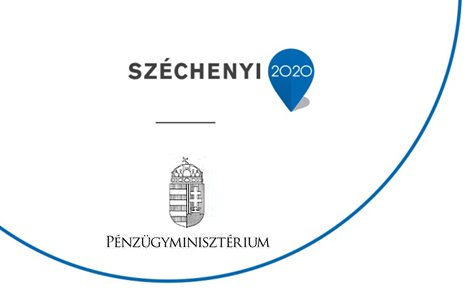 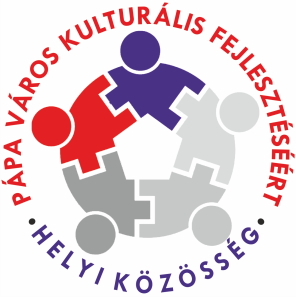 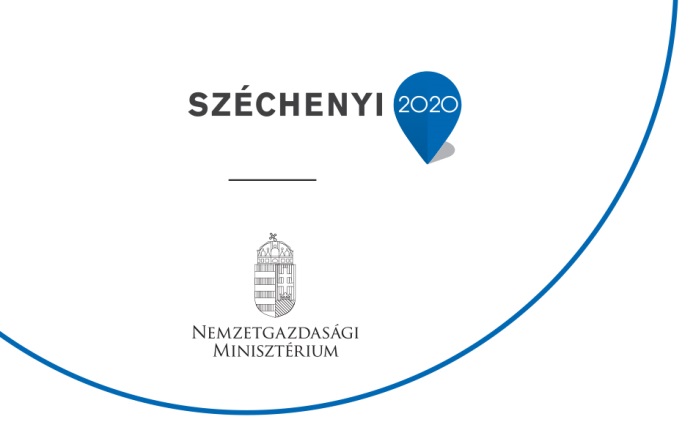 TOP CLLD Helyi felhívásA helyi Felhívás címe:Városi kulturális közösségi csomópontok kialakítása, felújítása, korszerűsítéseA helyi felhívás kódszáma:TOP-7.1.1.-16-H-069-2Magyarország Kormányának felhívása Pápa Város Kulturális Fejlesztéséért Helyi Közösség (továbbiakban: HACS) illetékességi területén székhellyel vagy telephellyel rendelkező közművelődési és kulturális intézmények, önkormányzat és költségvetési szervek, nonprofit szervezetek számára  Pápa város népességmegtartó erejének növelése, a közösségi identitástudat megerősítése, a kultúra, közművelődés magasabb szintre való emelése valamint a gazdaságélénkítés érdekében Pápa városában a közösségek befogadó tereinek fejlesztése, felújítása, korszerűsítése, funkcióbővítése, hozzáférhetőségének javítása, a helyi közösségek fejlesztése által.A Kormány a Partnerségi Megállapodásban célul tűzte ki a társadalmi együttműködés erősítését és a szegénység, valamint hátrányos megkülönböztetés elleni küzdelmet, valamint az önszerveződésre, stratégiai jövőformálásra képes helyi közösségek kialakítását.  A cél elérését a Kormány Pápa Város Kulturális Fejlesztéséért Helyi Közösség közigazgatási területén székhellyel vagy telephellyel rendelkező közművelődési és kulturális intézmények, önkormányzat és költségvetési szervek, nonprofit szervezetek együttműködésével tervezi megvalósítani jelen felhívásban foglalt feltételek mentén.Az együttműködés keretében a Kormány vállalja, hogy:a helyi felhívás feltételeinek megfelelő projekteket a projektre megítélt 7.000.000-14.212.400 forint közötti vissza nem térítendő támogatásban részesíti a rendelkezésre álló forrás erejéig;a támogatási előleggel kapcsolatos feltételeknek megfelelő támogatott projekteknek a megítélt támogatás elszámolható költségei legfeljebb 100 %-ának megfelelő, maximum 14.212.400 forint összegű támogatási előleget biztosít;A támogatási kérelmet benyújtó szervezetek az együttműködés keretében vállalják, hogy:projektjük megvalósításával hozzájárulnak a város népességmegtartó erejének növeléséhez, a közösségi identitástudat megerősítéséhez, a kultúra, közművelődés magasabb szintre való emeléséhez valamint a gazdaságélénkítéshez;a kapott támogatáson felül önerőből finanszírozzák a projektet.	Tartalomjegyzék	A helyi felhívás elválaszthatatlan része a TOP CLLD Általános Útmutató a Helyi Felhívásokhoz c. dokumentum (a továbbiakban: ÁÚHF), amelynek hatályos verziója megtalálható a HACS honlapján (www.jmkpapa.hu).   A helyi felhívás, az ÁÚHF, a Pénzügyi Elszámolási Útmutató és kapcsolódó mellékletei (pénzügyi összesítők), szakmai mellékletek és a helyi támogatási kérelem adatlap együttesen tartalmazzák a helyi támogatási kérelem elkészítéséhez szükséges összes feltételt. Amennyiben jelen helyi felhívásban foglaltak valamely fejezet tekintetében eltérnek az ÁÚHF-ban vagy a Pénzügyi Elszámolási Útmutatóban megfogalmazott általános előírásoktól, akkor a jelen dokumentumban szabályozottak az irányadók. Felhívjuk a tisztelt támogatást igénylők figyelmét, hogy az ÁÚHF és a Pénzügyi Elszámolási Útmutató esetén az irányító hatóság, a helyi felhívás, a helyi támogatási kérelem adatlap, továbbá ezek dokumentumai esetén a HACS a változtatás jogát fenntartja, ezért kérjük, hogy kövessék figyelemmel a HACS honlapján (www.jmkpapa.hu) megjelenő közleményeket!A tervezett fejlesztések háttereA felhívás indokoltsága és céljaPápa városában számos kisebb-nagyobb közösségi ház található, ám a legtöbb esetben a helyi lakosság, civil egyesületek, vagy a környék vállalkozói nem érzik sajátjuknak az épületeket, melyek így nem tudják a XXI. század kívánalmainak megfelelő módon betölteni a funkciójukat. A cél, hogy a helyi szervezetek és közösségek együtt alapozzák és valósítsák meg a közösségi terek fejlesztését.– HKFS 6.1 II. pontja alapján.Jelen felhívás a HKFS alábbi céljainak megvalósításához járul hozzá:A város népességmegtartó erejének növeléseA közösségi identitástudat megerősítéseA kultúra, közművelődés magasabb szintre való emeléseGazdaságélénkítésJelen felhívás keretében kizárólag olyan támogatási kérelmek támogathatóak, amelyek megfelelnek a fenti célkitűzésnek.A rendelkezésre álló forrásA felhívás meghirdetésekor a támogatásra rendelkezésre álló tervezett keretösszeg 28.424.875 Ft.Jelen felhívást az Európai Regionális Fejlesztési Alap (ERFA) és Magyarország költségvetése társfinanszírozásban biztosítja.  A támogatott helyi támogatási kérelmek várható száma: 2-4 db.A támogatás háttereJelen felhívást a Helyi Közösségi Fejlesztési Stratégia keretében Pápa Város Kulturális Fejlesztéséért Helyi Közösség (továbbiakban: HACS) hirdeti meg a TOP-7.1.1.-16-2016-00069 számú, a HACS és a RFP IH között létrejött Együttműködési Megállapodás alapján.Ügyfélszolgálatok elérhetőségeHa további információkra van szüksége, forduljon bizalommal a Pápa Város Kulturális Fejlesztéséért Helyi Közösség helyi akciócsoport ügyfélszolgálathoz a 30-252-6849 illetve a 20-288-4451 telefonszámokon, ahol hétfőtől szerdáig 9-15 óráig, csütörtökön 11-17 óráig, pénteken 8-14 óráig fogadják hívását, személyes ügyfélfogadás a munkaszervezet irodájában kedden és szerdán 10-14 óráig valamint csütörtökön 13-17 óráig. Email cím: clldpapa@jmkpapa.hu, a munkaszervezet a beérkezett emailekre egy munkanapon belül válaszol. Kérjük, kövesse figyelemmel a felhívással kapcsolatos közleményeket a Pápa Város Kulturális Fejlesztéséért Helyi Közösség honlapján (www.jmkpapa.hu), ahol a HACS ügyfélszolgálat elektronikus elérhetőségeit is megtalálhatja!A projektekkel kapcsolatos elvárásokKérjük, hogy a támogatási kérelem összeállítása során vegye figyelembe, hogy a projekteknek meg kell felelniük különösen a következőknek:3.1.	A projekt keretében megvalósítandó tevékenységek3.1.1.	 Önállóan támogatható tevékenységek A felhívás keretében az alábbi tevékenységek támogathatóak önállóan:Városi kulturális, közösségi csomópontok infrastrukturális fejlesztése:a) Közösségek befogadó tereinek, csoportok, egyesületek működését támogató kulturális-közösségi funkciójú, értékteremtő innovatív terek fejlesztése, felújítása, valamint kiszolgáló helyiségek infrastrukturális fejlesztése érdekében:átalakításbővítésfelújítás3.1.2. Önállóan nem támogatható tevékenységek:3.1.2.1. Kötelezően megvalósítandó, önállóan nem támogatható tevékenységek:A felhívás keretében az alábbi tevékenységek önállóan nem, csak valamely önállóan támogatható tevékenységgel együttesen támogathatóak:SzigetelésNyílászáró csereAkadálymentesítés – amennyiben releváns, jelen felhívás 3.4 fejezetében az akadálymentesítésre vonatkozó feltételek alapján; Szórt azbeszt mentesítése – amennyiben releváns, jelen felhívás 3.4 fejezetében az azbesztmentesítésre vonatkozó feltételek alapján; Horizontális követelmények: Részletes előírásokat lásd a 3.4.1.2 Esélyegyenlőség és környezetvédelmi szempontok érvényesítésével kapcsolatos elvárások című részben. Tájékoztatás és nyilvánosság biztosítása – ÁÚHF c. dokumentum 10. fejezete alapján.3.1.2.2. Választható, önállóan nem támogatható tevékenységek:Megújuló energiaforrások bevonásaA szükséges épületgépészeti munkákAz épülethez tartozó közterületek felújítása (használati térelemek bővítése, építése, fejlesztése, meglévők felújítása; napelemes lámpatestek kihelyezése; a fejlesztéssel érintett, beruházási helyszínhez tartozó telekhatáron belüli zöldfelület rendezés; kerékpártárolók kialakítása)ProjektmenedzsmentProjekt előkészítés Előzetes tanulmányok, engedélyezési dokumentumok, tervek Közbeszerzés 3.2. A támogatható tevékenységek állami támogatási szempontú besorolásaA felhívás keretében támogatható tevékenységek a 2014-2020 programozási időszakra rendelt források felhasználására vonatkozó uniós versenyjogi értelemben vett állami támogatási szabályokról szóló 255/2014. (X. 10.) Korm. rendelet alapján közösségi versenyjogi szempontból az alábbi jogcímeken, a következő támogatási kategóriákra vonatkozó előírások alapján valósíthatók meg:A táblázatban nem szereplő további támogatható tevékenységekre a felhívás keretében nyújtott támogatás nem minősül az Európai Unió működéséről szóló szerződés (a továbbiakban: EUMSZ) 107. cikk (1) bekezdés szerinti állami támogatásnak.3.3. Nem támogatható tevékenységekA felhívás keretében a 3.1.1. - 3.1.2. pontokban meghatározott tevékenységeken túlmenően más tevékenység nem támogatható, különös tekintettel az alábbi tevékenységekre:TOP alábbi konstrukciói keretében támogatást nyert fejlesztések:TOP-1.2.1-15TOP-1.2.1-16TOP-2.1.1-15TOP-2.1.1-16TOP-2.1.2-15TOP-2.1.2-16TOP-4.3.1-15TOP-4.3.1-16TOP-5.2.1-15TOP-5.2.1-16TOP-5.3.1-16TOP-5.3.2-17egyes ágazati operatív programok által a közösség és kultúra, valamint a turisztika területén támogatott fejlesztések;szálláshelyfejlesztés;kulturális örökség kizárólag állagmegóvást célzó megújítása;vallási helyszín megújítása kizárólag vallási célú hasznosításra;lakáscélra szolgáló lakóépületek megújítása;helyi közösség számára nem elérhető infrastruktúra fejlesztése;olyan ingatlanok fejlesztése vagy programok, amelyek a stratégiában megjelölt célcsoportok számára nem látogathatóak vagy csak egyes csoportok számára hozzáférhetők;közszféra funkciókat ellátó épület építése, funkciójában történő felújítása, korszerűsítése;oktatási intézmény funkciójban történő fejlesztése;szociális szolgáltatás fejlesztése;egészségügyi szolgáltatás fejlesztése;termőföld vásárlás;új építés;ingatlanvásárlás;forgóeszköz beszerzés;jármű beszerzés;r)       a projekt adatlapon nem szereplő tevékenységek;3.4.	A projekt műszaki, szakmai tartalmával és a megvalósítással kapcsolatos elvárások3.4.1. Műszaki, szakmai tartalommal kapcsolatos elvárások3.4.1.1 Műszaki és szakmai elvárásokA projekt műszaki, szakmai tartalmának meghatározásához az alábbi elvárások figyelembe vétele szükséges:A fejlesztési során minimum 1 önállóan támogatható tevékenységet kell megvalósítani.A támogatási kérelem benyújtásához szükséges elkészíteni a tervezett tevékenységek műszaki-szakmai tartalmát bemutató részletes műszaki leírást, tervdokumentációt, tervezői költségvetést.I. Általános elvárások:1. Kizárólag azon projektek támogathatóak, melyek a Felhívás céljával összhangban álló tevékenységeket tartalmaznak és a helyi szükségleteken alapulnak. A felhívás nem támogat olyan projekteket, melyek közösségi igénye nem alátámasztott.2. Egy pályázó szervezet jelen Felhívás keretében egy támogatási kérelmet nyújthat be.II. Hatósági engedélyeztetéssel, dokumentumokkal kapcsolatos elvárások:1. Engedély,- vagy bejelentés köteles építési tevékenység esetében a támogatási kérelemhez elegendő az engedélyezési eljárás megindítását igazoló dokumentumot, valamint az engedélyezési eljárás kapcsán a hatósághoz benyújtott építészeti-műszaki tervdokumentációt csatolni. Nem engedélyköteles építési tevékenység esetén csatolni szükséges a hatósági szolgáltatás iránti kérelem keretében megkért, az illetékes építésügyi hatóság által kiadott nyilatkozatot arról, hogy az építés nem engedélyköteles, valamint a hatósági szolgáltatás iránti kérelem mellékleteként benyújtott építészeti- műszaki tervdokumentációt.2. Legkésőbb az első, építéssel kapcsolatos kifizetési kérelemhez mellékelni kell a jogerős építési engedélyt a hozzá kapcsolódó engedélyezési záradékkal ellátott építészeti-műszaki tervdokumentációval együtt.3. Engedélyköteles építési tevékenység esetén a záró kifizetési igényléshez mellékelni kell a jogerős használatbavételi engedélyt, vagy hatósági igazolást arról, hogy a hatóság a használatbavételt tudomásul vette. Ennek hiányában a használatbavételi engedély-kérelem vagy a használatbavétel tudomásulvétele iránti kérelembenyújtására vonatkozó igazolás csatolása szükséges. A záró kifizetési igénylés alapján a támogatás folyósítása maximum 6 hónapig felfüggesztésre kerül, mely időpontig a kedvezményezett köteles benyújtani a jogerős engedélyt. Nem engedélyköteles építési tevékenység esetén a záró kifizetési igényléshez mellékelni kell a műszaki átadás-átvételi jegyzőkönyvet, hibalista esetén a műszaki ellenőr teljesítésigazolásával a teljes körű javításról.4. Építéssel járó projekt esetén az adott szakterületre jogosultsággal rendelkező műszaki ellenőr alkalmazása, építési és felmérési napló vezetése kötelező. Ha a projekt nem építési engedélyköteles, akkor az építési és felmérési napló elektronikusan vagy papír alapon is vezethető (utóbbi esetben az utolsó vonatkozó ágazati szabályozás szerint).5. Hálózatra termelő napelemes projekt esetén a szolgáltató felé benyújtott igénybejelentőt a támogatási kérelem mellékleteként be kell nyújtani. Az első elszámolással érintett kifizetési kérelem feltétele a hálózati engedélyes által jóváhagyott csatlakozási dokumentáció, a záró kifizetés feltétele a hálózati engedélyessel kötött hálózathasználati szerződés megléte és benyújtása.6. A művelet megvalósítását szolgáló gazdasági esemény megtörténtét hitelesen igazoló eredeti dokumentumoknak az ügyfél nyilvántartásában fizikailag elkülönítetten, ellenőrzésre alkalmas, rendezett formában rendelkezésre kell állniuk.7. Amennyiben a projekt építéssel járó beruházást tartalmaz, a támogatást igénylőnek a támogatási kérelméhez legalább 5 db olyan fényképet kell csatolni, amelynek készítési dátuma és a helye minden kétséget kizáróan megállapítható - akár a fényképről, akár a fájl adatokból -, valamint alkalmas a fejlesztés előtti állapot igazolására.8. A támogatási kérelmet benyújtónak rendelkeznie kell minimum 2 db helyi közösséggel, civil szervezettel való együttműködési megállapodással, melyben meghatározásra kerül, hogy a felek miben segítik, támogatják egymást Pápa város kulturális, közösségi életének fellendítése, minőségi javulása érdekében. Az együttműködési megállapodásokat a támogatási kérelemhez mellékelni szükséges. Az együttműködő partner támogatásban nem részesül.9. A támogatási kérelmet benyújtónak rendelkeznie kell Pápa Város Önkormányzatával való együttműködési megállapodással, melyben meghatározásra kerül, hogy a felek miben segítik, támogatják egymást Pápa város kulturális, közösségi életének fellendítése, minőségi javulása érdekében. Az együttműködési megállapodásokat a támogatási kérelemhez mellékelni szükséges. Az együttműködő partner támogatásban nem részesülInfrastrukturális beruházások esetén:Energiahatékonysági intézkedések:A projekttel érintett épületen végrehajtott infrastrukturális beruházás minden tevékenység-elemének végrehajtása során érvényesíteni szükséges az energiahatékonysági korszerűsítés szempontjait az épületek külső határoló szerkezeteinek korszerűsítése (pl.: utólagos külső hőszigetelés, nyílászárók cseréje) és/vagy a fűtési és/vagy HMV (használati meleg víz) rendszer korszerűsítése révén. Amennyiben egy fejlesztéssel érintett épület az épületek energetikai jellemzőinek tanúsításáról szóló 176/2008. (VI.30.) Korm. rendelet (a továbbiakban: Tanúsítási Kormányrendelet) hatálya alá tartozik, úgy arra vonatkozóan a lenti beruházási esetek és azok alpontjai a relevánsak. Önálló rendeltetési egység: Az adott épületen belül támogatható funkciót ellátó, meghatározott rendeltetés céljára önmagában alkalmas helyiség vagy helyiségcsoport, amelynek a szabadból vagy az épületen belüli közös közlekedőből nyíló önálló bejárata van.Az épületek energetikai jellemzőinek meghatározásáról szóló 7/2006. (V.24.) TNM rendelet (a továbbiakban: TNM rendelet): a felújítás engedélyezésének időpontjában hatályos, az épületek energetikai jellemzőinek meghatározásáról szóló rendelet.TNM rendelet:engedélyköteles tevékenység esetén: a felújítás engedélyezésének időpontjában hatályos, az épületek energetikai jellemzőinek meghatározásáról szóló rendelet.nem engedélyköteles tevékenység esetén: a felújítás időpontjában hatályos, az épületek energetikai jellemzőinek meghatározásáról szóló rendelet.Meglévő épületet érintő felújítás esetén: Részleges szigetelés nem támogatott a tárgyi felhívásban, csak az egész épület szigetelése támogatható oly módon, hogy a beruházást követően a vizsgált épület legalább a Tanúsítási Kormányrendelet szerinti „DD – korszerűt megközelítő” kategóriába essen a fejlesztést követően. Ez alól kivétel az az eset, ha az adott épület a teljes határoló felületének több mint 75%-ában a támogatási igény benyújtását megelőzően már felújításra került úgy, hogy az akkor felújított épületrész megfelelt a TNM rendelet releváns pontjában megfogalmazott szabályozás szerinti épületszerkezeti értékeknek. Ebben az esetben az adott épület fennmaradó részének felújítása (szigetelése, nyílászáró cseréje) a TNM rendelet 6. § (5) bekezdésének a) és c) pontjaiban megfogalmazott szabályozás szerint támogatható, amit tervezői nyilatkozattal szükséges alátámasztani. Nyílászáró csere támogatható épület szinten teljes körűen, amennyiben a teljes épület legalább a Tanúsítási Kormányrendelet szerinti „DD – korszerűt megközelítő” kategóriába esik a fejlesztést követően. Amennyiben az épületen belül támogatható és nem támogatható funkció is működik, akkor az épület szintű teljes körű nyílászárócsere korszerűsítés költségeiből a támogatható funkciókra jutó költségrész a támogatható, az egyéb funkciókra jutó költségrészt pedig önerőből szükséges finanszírozni. Nyílászáró csere támogatható részlegesen (pl. az épületen belüli önálló rendeltetési egységet alkotó, támogatott funkciót ellátó helyiség nyílászáróinak cseréje) az alábbiak szerint: Nem jelentős felújítás esetén: az önálló rendeltetési egységet alkotó helyiség felújítással érintett szerkezetének (nyílászáróinak) a TNM rendelet 1. melléklet I. részében foglalt követelményeknek kell megfelelnie, amit tervezői nyilatkozattal szükséges alátámasztani.Jelentős felújítás esetén: amennyiben a teljes épület legalább a Tanúsítási Kormányrendelet szerinti „DD – korszerűt megközelítő” kategóriába esik a fejlesztést követően. Jelentős felújítás: a határoló szerkezet (az egész épületkomplexum vonatkozásában) összes felületének legalább a 25%-át érintő felújítás Meglévő épület bővítése esetén:A bővítés mértéke nem haladja meg a bővítendő épület hasznos alapterületének 100%-át: A kibővített épületrészt is magában foglaló teljes épületnek kell legalább a Tanúsítási Kormányrendelet szerinti „DD – korszerűt megközelítő” kategóriába esnie a fejlesztést követően.A beruházások igazolása:Fejlesztés előtti állapotra: A Tanúsítási Kormányrendelet szerinti energetikai tanúsítványt (amennyiben még nem áll rendelkezésre) el kell készíteni az infrastrukturális fejlesztéssel érintett épületre, vagy önálló rendeltetési egységre legkésőbb a beruházás megkezdését megelőzően. Fejlesztés utáni állapotra: A megvalósult fejlesztések energetikai hatásait bemutató Tanúsítási Kormányrendelet szerinti energetikai tanúsítványt el kell készíteni legkésőbb a projekt záró kifizetési kérelmének benyújtásáig. A beruházások igazolásának követelményei alól tervezői nyilatkozat alapján mentesülhetnek az országos műemléki védelem alatt álló, vagy műemléki jelentőségű területen, illetve műemléki környezetben elhelyezkedő épületek, továbbá az általános hatáskörű építési igazgatás által kiadott építési engedélyben foglaltak szerint a helyi védelem alatt álló objektumok; amennyiben olyan kis mértékű korszerűsítés engedett meg az épületen – tekintettel a védett értékek megőrzésére – hogy az nem fogja módosítani az épület besorolását.Azbesztmentesítés: amennyiben a beruházással érintett épület/épületrész szórt azbesztet tartalmaz, úgy a támogatást igénylő számára kötelező a szórt azbeszt mentesítés elvégzése, amelynek költsége elszámolható a projektben. A szórt azbeszt mellett az épületszerkezetek egyéb azbeszttartalmú anyagainak mentesítése nem kötelező elvárás, azonban javasolt és elszámolható a projekt költségvetésében.Közös használatú, vagy nem támogatható tevékenységeknek helyt adó helyiségek, épületrészek, egyéb építési munkák költségeinek arányosítása:Amennyiben a beruházással érintett ingatlan helyet ad jelen felhívás keretében fejleszteni kívánt ellátáson túl egyéb tevékenységeknek, az alábbi módon szükséges az építési és kapcsolódó projektelőkészítési és szolgáltatási költségeket arányosítani:A közös használatú, mindkét funkcióhoz kapcsolódó ingatlanrészekre (pl.: külső homlokzat, tető, külső tér, fűtésrendszer) jutó kivitelezési költségek elszámolhatóak a felhívás szerint támogatott tevékenység(ek)helyiségének/helyiségeinek alapterülete szerint, tehát az elszámolható, támogatható épületrész, és a nem elszámolható épületrész nettó alapterületének (m2) arányában.Közös használatú helyiségre, épületrészre jutó elszámolható költség számítása (közös helyiségek figyelembe vétele nélkül): Pl.: támogatható helyiség: , nem támogatható helyiség: , közös helyiség: . Közös helyiségre jutó elszámolható költség: 30/(30+50)=0,375, a közös használatú helyiségre jutó költség 37,5%-a számolható el.A m2 alapú arányosítás nem vonatkozik a fejleszteni kívánt tevékenység végzéséhez szükséges, jogszabály vagy hatóság által előírt, adott tevékenységhez kötelezően kapcsolódó fejlesztésekre.Az arányosítás minden építéshez kapcsolódó egyéb releváns költség tekintetében kötelezően alkalmazandó, beleértve a projektelőkészítés (pl.: tervezési díjak), és a szakmai megvalósításhoz kapcsolódó szolgáltatások (pl.: műszaki ellenőrzés) költségeit is: ezek a költségek jelen felhívás keretében a fenti százalékos aránynak megfelelően számolhatóak el.A fenti módszertan alapján szükséges az épületeket érintő építési tevékenységek mellett az egyéb építési munkák arányosítása is, amennyiben releváns (pl.: kerítés építés, udvarrendezés, parkoló építések).Akadálymentesítés: a közszolgáltatást végző, közösségi célú funkciókat ellátó és/vagy ügyfélforgalmat lebonyolító épület/épületrész építése/felújítása során kötelező az akadálymentesítés.Ingatlan felújítás, bővítés, átalakítás esetén a beruházásnak meg kell felelnie a projektarányos akadálymentesítés követelményeinekA projekttel érintett ingatlanon végrehajtott bármely fejlesztési tevékenység során figyelembe kell venni az összes érintett fogyatékossági csoportra vonatkozó akadálymentesítési követelményeket. Ez festés/mázolásnál a vakok és gyengénlátók érdekében, a megfelelő színkontrasztok kialakítását jelenti (nyílászáró tokszerkezeteinek falfelülettől és/vagy ajtólaptól eltérő színű mázolása). Elektromos hálózat teljes felújításánál pl.: a helyiségek kapcsolóit a mozgáskorlátozottak számára elérhető magasságba kell áthelyezni. Az akadálymentesség projektarányos teljesülése egy preventív, megelőző gondolkodásmódot jelent, célja, hogy a projekt keretében érvényesüljenek az egyetemes tervezés elvei.A fejlesztéssel érintett valamennyi, közösségi célú funkciókat ellátó és/vagy ügyfélforgalmat lebonyolító épület/épületrész tekintetében – függetlenül az infrastrukturális beruházás tárgyától – a projekt keretében biztosítani kell az épület bejáratának (a bejárat megközelíthetőségével együtt) és legalább egy mellékhelyiségének az elérési útvonal biztosításával történő, valamennyi fogyatékossági csoportra kiterjedő komplex (fizikai és info-kommunikációs) akadálymentesítését.Amennyiben az épület műszaki-fizikai adottságai miatt az akadálymentes mellékhelyiség a földszinten nem alakítható ki, úgy azt egyéb épületszinten kell kialakítani. Ebben az esetben meg kell oldani az épületszintek közötti akadálymentes közlekedést is. Az akadálymentes mellékhelyiség földszinten történő kialakíthatóságának műszaki-fizikai akadályairól rehabilitációs környezettervező szakmérnök/szakértő által kiadott indokolást kell benyújtani. A tervezés és megvalósítás során kötelező az építési-műszaki tervdokumentáció akadálymentesítés szempontjából releváns részének az országos településrendezési és építési követelményekről szóló 253/1997. (XII. 20.) Kormányrendelet (a továbbiakban: OTÉK) előírásainak betartása. Az előírások betartásához és a kivitelezéshez ajánlásként a Felhívás mellékletét képező „Segédlet a közszolgáltatások egyenlő esélyű hozzáférésének megteremtéséhez” c. dokumentum nyújt segítséget.Az akadálymentesítés részleges kialakítása kizárólag csak abban az esetben lehetséges, amennyiben a műszaki adottságok alapján nem megfelelően biztosítható a fejlesztés akadálymentes kialakítása, erről a rehabilitációs környezettervező szakmérnöknek/szakértőnek és tervezőnek együttesen szükséges nyilatkoznia.E követelmény alól mentesülhetnek, az országos műemléki védelem, vagy műemléki jelentőségű területen, illetve műemléki környezetben elhelyezkedő épületek (bármely fogyatékossági csoport számára tervezett beavatkozás esetén). Továbbá az általános hatáskörű építési igazgatás által kiadott építési engedélyben foglaltak szerint a helyi védelem alatt álló objektumok; de ezek esetében is törekedni kell az akadálymentesítésnek legalább részleges, az örökségi értékek sérelme nélkül elérhető szintű megvalósítására. A részletesebb szabályokat a jelen Felhívás mellékletét képező „Akadálymentesítési feltételek az örökségvédelmi szempontból érintett objektumok esetében” című dokumentum tartalmazza.Rehabilitációs környezettervező szakmérnök/szakértő bevonása szükséges az infrastrukturális fejlesztést (ingatlan felújítás, bővítés, átalakítás, új építés) tartalmazó projektek esetében az akadálymentes előírásoknak való megfelelőség és a megfelelő kivitelezés érdekében. A projekt műszaki előkészítésében, a tervezés során és a projekt műszaki megvalósításában is szükséges bevonni a rehabilitációs környezettervező szakmérnököt/szakértőt. A tervezés során a műszaki dokumentumok részeként akadálymentesítési tervfejezetet kell benyújtani. A fejezetnek ki kell térni a jelenlegi állapot bemutatásra és fennálló problémákra hozzáférési szempontból, valamint be kell mutatni probléma megoldására tervezett minden akadálymentesítésre irányuló fejlesztést, lépést (beleértve pl. az ügyfélhívó rendszert, a honlap akadálymentesítését) továbbá a fejezet végén nyilatkozni szükséges arról, hogy a tervezett fejlesztés megfelel az akadálymentesítés követelményeinek. A fejezetnek továbbá szükséges kitérni az egyetemes tervezés elveinek bemutatására, arra, hogy a létesítmények, a térhasználat, a közlekedési kapcsolatok tervezésekor a támogatást igénylő figyelembe veszi és érvényesíti az egyetemes tervezés elveit, azaz a nők és férfiak igényeit, az idősek, a fogyatékosok és a gyermekek igényeit. A tervfejezetet a tervezőnek és a rehabilitációs környezettervező szakmérnöknek/szakértőnek is szükséges aláírnia. A kivitelezés végén a rehabilitációs környezettervező szakértő/szakmérnök által aláírt nyilatkozatot szükséges benyújtani az akadálymentesítés megvalósulásáról a záró beszámolóban. (A nyilatkozatban szükséges kitérni arra, is, hogy ha van eltérés a tervezetthez képest.)Amennyiben az akadálymentesítés nem releváns, abban az esetben vagy a műszaki dokumentációk között tervezői nyilatkozattal vagy a támogatást igénylő nyilatkozatával szükséges ezt igazolni.Növényfelület rekonstrukciója, élőhelyek és biodiverzitás növelése: A beavatkozás során javasolt a klímaváltozásnak megfelelő, lehetőleg őshonos és/vagy várostűrő, mikroklimatikus adottságoknak legjobban megfelelő növények telepítése, több szintes, változatos tajösszetételű, adaptív társulások létrehozása. Kerülni kell a zöldfelületek felszabdalását, elaprózását az állomány fenntarthatósága érdekében.A beruházás keretében elszámolható építési költségeket a Budapesti Kereskedelmi és Iparkamara, az Építési Vállalkozók Országos Szakszövetsége, a Magyar Építész Kamara által kiadott, folyó évre vonatkozó Építőipari Költségbecslési Segédlet figyelembevételével kell meghatározni. Felhívjuk a figyelmet arra, hogy a támogatási kérelem értékelése során is ezen segédlet alapján kerül vizsgálatra a kérelemben beállított költségek realitása.3.4.1.2. Esélyegyenlőség és környezetvédelmi szempontok érvényesítésével kapcsolatos elvárásokA horizontális cél megvalósítása, valamint a megvalósítás eredményességének nyomon követése érdekében végzett tevékenység következtében felmerült költség elszámolható. A kiemelt célok és a környezetvédelmi, esélyegyenlőségi és a nők és férfiak egyenlőségét biztosító követelmények részletes ismertetése megtalálható az ÁÚHF 12. fejezetében. A projekt tervezése és megvalósítása során kérjük, vegye figyelembe, hogy a projektben létrehozott eredményeknek meg kell felelniük az alábbi elvárásoknak is:Az európai uniós forrásból támogatott projektek kedvezményezettje köteles a projektre vonatkozó környezetvédelmi és esélyegyenlőségi jogszabályokat betartani, a projekt által érintett területen a védett természeti és kulturális értékeket megőrizni, a fennálló vagy a beruházás során keletkezett környezeti kárt és az esélyegyenlőség szempontjából jogszabályba ütköző nem-megfelelőséget legkésőbb a projekt megvalósítása során megszüntetni. A fejlesztéshez kapcsolódó nyilvános eseményeken, kommunikációjában és viselkedésében a támogatást igénylő esélytudatosságot fejez ki: nem közvetít szegregációt, csökkenti a csoportokra vonatkozó meglévő előítéleteket.Figyelembe kell venni a projektnek az éghajlatváltozás mérséklésére és az ahhoz való alkalmazkodásra vonatkozó potenciálját, és biztosítani kell, hogy a projekt ellenálló az éghajlatváltozással és a természeti katasztrófákkal szemben! Ezért mérlegelni kell, hogy a projekt megvalósítását vagy eredményét veszélyezteti-e extrém időjárási esemény, pl. árvíz, szárazság, forróság, tűz, vagy más időjárási kockázat. A mérlegelés eredményeképp a helyi támogatási kérelemben nyilatkozni kell, ha a projektnek nincs előre látható klímakockázata, vagy el kell készíteni a projekt klímakockázati elemzését és kockázatkezelési tervét. Az elemzést és kockázatkezelési tervet csatolni kell a támogatási kérelemhez, és figyelembe kell venni a költség-haszon elemzés és a megvalósíthatósági tanulmány készítésekor. A kockázatkezelési terv által javasolt intézkedések megvalósulását, az intézkedések megvalósításával elért eredményeket nyomon kell követni, és az intézkedések eredményességéről a projekt előrehaladásáról és zárásáról szóló beszámolókban be kell számolni. A fentiek tekintetében a támogatást igénylő nemleges nyilatkozatot nyújt be abban az esetben, ha a projekt valamennyi környezeti, esélyegyenlőségi jogszabálynak megfelel, és az energiafelhasználásra, a projekt környezetének ökológiai állapotára, a vizek állapotára és a klímaváltozásra hatása nincs.Infrastrukturális fejlesztéseknél: létesítmények, térhasználat közlekedési kapcsolatok tervezésekor a támogatást igénylő figyelembe veszi és érvényesíti az egyetemes tervezés elveit, azaz a nők és férfiak igényeit, az idősek, a fogyatékosok és a gyermekek igényeit, és bemutatja ennek módját. (információ: http://www.etikk.hu)    A közösségi célú funkciókat ellátó és/vagy ügyfélforgalmat lebonyolító és/vagy állandó munkavégzés helyszínéül szolgáló épület/épületrész építése/felújítása során kötelező a projektarányos akadálymentesítés. 3.4.1.3. Egyéb elvárások A 300 millió Ft teljes elszámolható költség alatti projektek esetén nem kötelező a költség-haszon elemzés elvégzése, elegendő a projekt pénzügyi fenntarthatóságának bemutatása a megalapozó dokumentumban.Elvárás, hogy legkésőbb a projektfejlesztés során a teljes műszaki dokumentációval együtt csatolásra kerüljön olyan tételes tervezői költségvetés is, amely az egyes tételek esetében az építőipari normagyűjtemény tételazonosítóit is tartalmazza3.4.2. Mérföldkövek tervezésével kapcsolatos elvárásokA projekt megvalósítása során legalább 2 mérföldkövet szükséges tervezni, legfeljebb 4 mérföldkő tervezhető. Az utolsó mérföldkövet a projekt fizikai befejezésének várható időpontjára szükséges megtervezni.Egyszeri elszámolás esetén egyetlen, a projekt fizikai befejezéséhez kapcsolódó mérföldkő tervezése szükséges.Az egyes mérföldkövekkel kapcsolatos elvárások a következők:Projekt előkészítéseA megvalósítás első mérföldköve a projekt előkészítési dokumentáció teljes körű teljesítése, amely igény szerint több mérföldkőre bontható. Az előkészítési dokumentáció tartalma pl: a) részletes szakmai megalapozó tanulmány elkészítése b) műszaki tervdokumentációk elkészítése c) tulajdonviszonyok rendezése d) településrendezési eszközökhöz való illeszkedés igazolása Közbeszerzés lefolytatása (amennyiben releváns)A kivitelezésre vonatkozó közbeszerzést a támogatói okirat hatályba lépésétől számított 6 hónapon belül szükséges lezárni. A mérföldkő teljesítése a megkötött kivitelezői vállalkozói szerződés.Kivitelezés150 millió Ft összköltséget el nem érő, építési beruházást tartalmazó projekt esetében csak egy köztes mérföldkő tervezése szükséges. Benyújtandó dokumentumok: műszaki ellenőr beszámolója, fotódokumentáció, teljesítés igazolások stb. Projektzárás A teljes projekt fizikai befejezését is szükséges önálló mérföldkőként betervezni. Az utolsó mérföldkövet a projekt fizikai befejezésének várható időpontjára szükséges megtervezni. Az utolsó mérföldkő nem eshet egybe a záró kifizetési igénylés benyújtásával. Benyújtandó dokumentumok: műszaki ellenőr beszámolója, fotódokumentáció, teljesítés igazolások, egyéb projektzárást igazoló dokumentumok stb. A mérföldkövek dátumának tervezése során kérjük, vegye figyelembe, hogy a 272/2014. (XI.5.) Korm. rendelet 90. §-a alapján az irányító hatóság jogosult a támogatói okirattól elállni, vagy a szerződés felbontását kezdeményezni, haa) a támogatói okirat megkötésétől számított tizenkét hónapon belül a támogatott tevékenység nem kezdődik meg és a megvalósítás érdekében harmadik féltől megvásárolandó szolgáltatásokat, árukat, építési munkákat legalább azok tervezett összértékének 50%-át elérő mértékben - esetleges közbeszerzési kötelezettségének teljesítése mellett - nem rendeli meg, vagy az erre irányuló szerződést harmadik féllel nem köti meg, vagy b) a támogatói okirat megkötésétől számított tizenkét hónapon belül a támogatás igénybevételét a kedvezményezett érdekkörében felmerült okból nem kezdeményezi, kifizetési igénylés benyújtásával a megítélt támogatás legalább 10%-ának felhasználását nem igazolja és késedelmét ezen idő alatt írásban sem menti ki.Az egyes mérföldkövek közötti idő nem haladhatja meg a 6 hónapot. A kedvezményezett a támogatói okiratban foglalt ütemezés szerinti mérföldkövek elérését követő tizenöt napon belül köteles beszámolni szakmai beszámoló keretében a műszaki-szakmai előrehaladásának bemutatásával a projekt eredményességéről, valamint hatékonyságáról.3.4.3. A projekt szakmai megvalósítása során a közbeszerzési kötelezettségre vonatkozó elvárásokFelhívjuk a figyelmet a projekt keretében megvalósítandó beszerzések tekintetében esetlegesen fennálló közbeszerzési kötelezettségre. Az irányadó jogszabályban meghatározott kötelezettségek megállapítása és betartása a támogatást igénylő, illetve a kedvezményezett feladata. A közbeszerzési kötelezettségre vonatkozó részletes tájékoztatás az ÁÚHF 9. fejezetében található.3.4.4. A projekt szakmai megvalósításával kapcsolatos egyéb elvárások1. A kedvezményezett köteles a támogatási kérelemhez minimum 2 db helyi közösségekkel, civil szervezetekkel való együttműködést igazoló együttműködési megállapodást csatolni2. A kedvezményezett köteles a támogatási kérelemhez Pápa Város Önkormányzatával való együttműködést igazoló együttműködési megállapodást csatolni3.5.	A projektvégrehajtás időtartama3.5.1. A projekt megkezdése	Támogatás a helyi támogatási kérelem benyújtását megelőzően megkezdett projekthez is igényelhető. Megkezdett projekt abban az esetben részesülhet támogatásban, ha a következő feltételeknek együttesen megfelel:-	támogatási igény benyújtásakor nem minősül fizikailag befejezettnek,-	nem helyi infrastruktúrára, valamint sportlétesítményekre és multifunkcionális szabadidős létesítményekre irányuló beruházási, támogatási kategória szerint igényel támogatást.A felhívás 3.2. pontja szerinti uniós állami támogatási kategóriával támogatott tevékenységhez kapcsolódóan a támogatási kérelem benyújtását megelőzően a projekt előkészítésével kapcsolatban felmerült költségek – figyelemmel az uniós állami támogatási szabályokra – kizárólag a csekély összegű (de minimis) támogatás keretében számolhatók el.A támogatott projekt megkezdettségére vonatkozó részletes szabályozást az ÁÚHF 8.fejeztének 6.1. alpontja tartalmazza.Ha a támogatást igénylő a támogatási döntés kézhezvételét megelőzően közbeszerzési eljárást folytat le, köteles a 2014-2020 programozási időszakban az egyes európai uniós alapokból származó támogatások felhasználásának rendjéről szóló 272/2014. (XI.5.) Korm. rendelet XVI. fejezetének rendelkezései szerint eljárni.3.5.2. A projekt végrehajtására rendelkezésre álló időtartamA projekt fizikai befejezésére a projekt megkezdését, vagy amennyiben a projekt a támogatói okirat hatályba lépéséig nem kezdődött meg, a támogatói okirat hatályba lépését követően legfeljebb 15 hónap áll rendelkezésre.A projekt fizikailag befejezett, amennyiben a projekt keretében támogatott valamennyi tevékenység a támogatói okiratban meghatározottak szerint, a helyi felhívásban meghatározott feltételek mellett teljesült. A projekt fizikai befejezés napjának a projekt utolsó támogatott tevékenysége fizikai teljesítésének a napja minősül.A támogatott tevékenységtípusok fizikai teljesítettségére vonatkozó részletes szabályozást az ÁÚHF 8. fejezetének 6.2. alpontja tartalmazza.A támogatást igénylő projekttel kapcsolatos pénzügyi elszámolása (záró kifizetési igénylés) benyújtásának végső határideje a támogatói okiratban rögzített dátum.A záró kifizetési igénylés benyújtásának határideje az utolsó mérföldkő elérését követően: 30 nap.Állami támogatás típusú előleg esetén legkésőbb az előlegfolyósítást követő három éven belül a nyújtott támogatással el kell számolni.3.6. Projektekkel kapcsolatos egyéb elvárások3.6.1. A projekt területi korlátozásaTámogatás kizárólag a Pápa Város Kulturális Fejlesztéséért Helyi Közösség HACS IH által elfogadott HKFS-ében rögzített földrajzi területén (akcióterület) megvalósuló fejlesztésekhez vehető igénybe.3.6.2. A fejlesztéssel érintett ingatlanra vonatkozó feltételekTámogatás abban az esetben folyósítható, amennyiben a fejlesztéssel érintett ingatlan(ok) tulajdoni viszonyai az ÁÚHF 7. fejezetében foglaltaknak megfelel(nek), és a projekt szempontjából ennek megfelelően rendezett tulajdoni viszonyokat a támogatást igénylő igazolja legkésőbb a támogatási kérelem benyújtásával egyidejűleg. 3.7. Indikátorok, adatszolgáltatás3.7.1. IndikátorokJelen helyi felhívás keretében az TOP-ban és a Pápa Város Kulturális Fejlesztéséért Helyi Közösség HACS IH által elfogadott HKFS-ében foglaltaknak megfelelően a kedvezményezett az alábbi indikátorról köteles adatot szolgáltatni és projektszintű célértéket teljesíteni:Felhívjuk a figyelmet, hogy a 2014-2020 programozási időszakban az egyes európai uniós alapokból származó támogatások felhasználásának rendjéről szóló 272/2014. (XI.5.) Korm. rendelet 88. §-a alapján a kedvezményezett kizárólag a támogatás arányos csökkentése mellett jogosult csökkenteni az indikátor célértéket a támogatói okiratban. Amennyiben egy indikátor nem éri el a projektre a támogatói okiratban/ meghatározott érték 75%-át, a támogatás csökkentésre kerül, illetve a kedvezményezett - a vis maior esetét kivéve - a támogatás arányos részét, a rendeletben meghatározottak szerint köteles visszafizetni. A Kormányrendelet 88. § (1)-(4) szerinti szankció nem alkalmazandó szakpolitikai mutatók és az OP-eredmény-indikátorok esetében.A releváns TOP indikátorvállalások csak akkor fogadhatóak el, amennyiben azok az indikátorok számításához használandó, az irányító hatóság által meghatározott kötelező módszertan alapján kerültek meghatározásra. Az indikátor adatlapok az alábbi linkről érhetők el: https://www.palyazat.gov.hu/node/57573Felhívjuk a figyelmet, hogy amennyiben az indikátor egyben a felhívás 3.4. fejezete szerinti műszaki, szakmai tartalom részét képezi, a támogatói okiratban szereplő tervérték csökkenése esetén a műszaki, szakmai tartalom csökkenésére vonatkozó, a 272/2014. (XI.5.) Korm. rendelet 1. mellékletének 65.4 pont c) alpontjában részletezett szabályozást alkalmazzuk.3.7.2. Szakpolitikai mutatókJelen felhívás esetében nem releváns.Egyéni szintű adatgyűjtés ESZA forrásból megvalósuló felhívások eseténJelen felhívás esetében nem releváns. 3.8. Fenntartási kötelezettségAz ERFA forrásból támogatásban részesült végső kedvezményezett a projekt pénzügyi befejezésétől számított 5 évig, a támogatás visszafizetésének terhe mellett vállalja, hogy a projekt megfelel a 1303/2013/EU Rendelet 71. cikkében foglaltaknak. 3.9. Biztosítékok köreA biztosítéknyújtási kötelezettségre vonatkozó részletes szabályozást az ÁÚHF 6. pontja tartalmazza.3.10. ÖnerőA támogatást igénylőnek legalább a projekt összköltségének az igényelt támogatási összeggel csökkentett részét kitevő önerővel kell rendelkeznie. Az önerő saját forrásból és az államháztartás alrendszereiből származó egyéb támogatásból állhat. Saját forrásnak a kedvezményezett által a projekthez igénybevett állami támogatást, valamint az Európai Unió intézményei, ügynökségei, közös vállalkozásai vagy más szervei által központilag kezelt, a tagállam ellenőrzése alá sem közvetlenül, sem közvetve nem tartozó uniós finanszírozást nem tartalmazó forrás minősül.Az önerő rendelkezésre állását a helyi támogatási kérelem benyújtásakor a támogatást igénylőnek nyilatkozattal (helyi önkormányzatok, önkormányzati társulások esetén a támogatást igénylői nyilatkozaton felül képviselő-testületi, társulási tanácsi határozattal, vagy a képviselő-testület költségvetési rendeletbe foglalt, a tartalék feletti rendelkezési jogot átruházó felhatalmazása alapján a polgármester nyilatkozatával, költségvetési szervek esetén pedig a támogatást igénylői nyilatkozaton felül az irányító szerv vezetőjének nyilatkozatával a saját forrás biztosításáról), míg legkésőbb az első kifizetési igénylés benyújtásakor (ideértve az előlegigénylését is) az ÁÚHF 8. fejezetének 5.alpontjában meghatározott módon és formában kell igazolnia.Az egyszeri elszámolók nem kötelesek az ÁÚHF 8. fejezetének 5. alpontjában meghatározott módon az önerő rendelkezésre állását igazolni, nekik az egyetlen –záró- kifizetési igénylés keretében az önerő tényleges kifizetését igazoló elszámoló bizonylatokat kell benyújtaniuk.A helyi támogatási kérelmek benyújtásának feltételei4.1. Támogatást igénylők köreJelen felhívásra támogatási kérelmet nyújthatnak be:a) 	Pápa városában székhellyel rendelkező egyesületek – GFO 521; 529b)  Pápa városában székhellyel rendelkező alapítványok – GFO 561; 569c)  Pápa városában székhellyel rendelkező oktatási és kulturális intézmények – GFO 322d) Pápa városában székhellyel, vagy telephellyel rendelkező egyéb nonprofit szervezetek – GFO 572e) Helyi önkormányzati költségvetési irányító és költségvetési szervek – GFO 322f) Helyi önkormányzat – GFO 321Civil szervezeteknek legalább már a helyi felhívás meghirdetése előtt 1 évvel bejegyzett civil szervezetként kell működniük, valamint legkésőbb a helyi támogatási kérelem benyújtásakor a székhelyüknek Pápa városában kell lennie.Jelen felhívás keretében a támogatási kérelem benyújtására konzorciumi formában nincs lehetőség.Egy támogatást igénylő a felhívás keretében csak egy támogatási kérelem vonatkozásában részesülhet támogatásban.4.2. Támogatásban nem részesíthetők köreAz ÁÚHF-ben szereplő Kizáró okok listáján túl, az alábbi szempontok szerint nem nyújtható támogatás azon támogatást igénylő részére:azon szervezet részére, amely az Európai Bizottság európai uniós versenyjogi értelemben vett állami támogatás visszafizetésére kötelező Magyarországnak címzett határozatának nem tett eleget;olyan feltétellel, amely az európai uniós jog megsértését eredményezi.Az ÁÚHF „Kizáró okok listája” c. részben felsoroltakon túl, az alábbi szempontok szerint nem ítélhető meg támogatás azon támogatási kérelemre:amely nem illeszkedik a vonatkozó HKFS-hez;amelynek tartalma a Felhívásban megfogalmazott célokkal nincs összhangban;amelyben a meghatározott tevékenységek (építési, beruházási, fejlesztési elemek) legkésőbb az első beruházási elemre vonatkozó támogatási igény benyújtásáig nem illeszkednek az érintett település hatályos településrendezési eszközeihez.Amely azon tevékenység megvalósítására irányul, amely korábban az államháztartás alrendszereiből, vagy a Strukturális Alapokból a támogatási kérelemben tervezett tevékenység megvalósítására vonatkozóan támogatásban részesült és annak kötelező fenntartási időszaka még nem járt le. Ez alól kivételt képez, ha a jelen Felhívásra benyújtandó fejlesztési igény a korábban fejlesztett tevékenység minőségi fejlesztésére irányul a korábbi projekt eredményeinek fenntartásával. A korábbi konstrukciók bemutatását és a jelen fejlesztéstől való lehatárolását a megalapozó dokumentumban vagy a projekt adatlapon szükséges bemutatni.Aki jelen felhívásra benyújtott, vagy nyertes támogatási kérelemmel rendelkezik.A csekély összegű támogatás A csekély összegű támogatás kategória alkalmazása esetén:a) a halászati és akvakultúra-termékek piacának közös szervezéséről, az 1184/2006/EK és az 1224/2009/EK tanácsi rendelet módosításáról, valamint a 104/2000/EK tanácsi rendelet hatályon kívül helyezéséről szóló, 2013. december 11-i 1379/2013/EU európai parlamenti és tanácsi rendeletben meghatározott akvakultúra-termékek termeléséhez, feldolgozásához és értékesítéséhez nyújtott támogatás, b) elsődleges mezőgazdasági termeléshez nyújtott támogatás, c) azon támogatást igénylő részére, amely azt mezőgazdasági termékek feldolgozásához vagy forgalmazásához használja fel, amennyiben i. a támogatás összege az elsődleges termelőktől beszerzett vagy érintett vállalkozások által forgalmazott ilyen termékek ára vagy mennyisége alapján kerül rögzítésre, vagy ii. a támogatás az elsődleges termelőknek történő teljes vagy részleges továbbítástól függ, d) exporttal kapcsolatos tevékenységhez, ha az az exportált mennyiségekhez, értékesítési hálózat kialakításához és működtetéséhez vagy az exporttevékenységgel összefüggésben felmerülő egyéb folyó kiadásokhoz közvetlenül kapcsolódik, e) ha azt import áru helyett hazai áru használatától teszik függővé, f) olyan feltétellel, amely az európai uniós jog megsértését eredményezi, g) a közúti kereskedelmi árufuvarozást ellenszolgáltatás fejében történő végző vállalkozások számára nyújtott támogatás teherszállító járművek megvásárlására. Hitel vagy kezességvállalás formájában nyújtott támogatás esetén nem lehet kedvezményezett az a vállalkozás, amelyet kollektív fizetésképtelenségi eljárás alá vontak vagy hitelezői kérelemre kollektív fizetésképtelenségi eljárás alá lenne vonható, valamint az a nagyvállalkozás, amely B-hitelminősítésnek megfelelő helyzetnél rosszabb helyzetben van.A kultúrát és a kulturális örökség megőrzését előmozdító támogatás kategória alkalmazása esetén: a) Nyomtatott vagy elektronikus formában közzétett sajtótermék és magazin kiadására,b) nehéz helyzetben lévő vállalkozás részére, c) azon szervezet részére, amely az Európai Bizottság európai uniós versenyjogi értelemben vett állami támogatás visszafizetésére kötelező határozatának nem tett elegetd) olyan feltétellel, amely az európai uniós jog megsértését eredményezi.Helyi infrastruktúra fejlesztéséhez nyújtott beruházási támogatás kategória alkalmazása esetén:A felhívás általános mellékletében szereplő Kizáró okok listáján túl, az alábbi szempontok szerint nem nyújtható helyi infrastruktúra fejlesztéséhez nyújtott beruházási támogatás azon támogatást igénylő részére: a) a halászati és akvakultúra-termékek piacának közös szervezéséről, az 1184/2006/EK és az 1224/2009/EK tanácsi rendelet módosításáról, valamint a 104/2000/EK tanácsi rendelet hatályon kívül helyezéséről szóló, 2013. december 11-i 1379/2013/EU európai parlamenti és tanácsi rendeletben meghatározott akvakultúra-termékek termeléséhez, feldolgozásához és értékesítéséhez nyújtott támogatás, b) elsődleges mezőgazdasági termeléshez nyújtott támogatás, c) azon támogatást igénylő részére, amely azt mezőgazdasági termékek feldolgozásához vagy forgalmazásához használja fel, amennyiben i. a támogatás összege az elsődleges termelőktől beszerzett vagy érintett vállalkozások által forgalmazott ilyen termékek ára vagy mennyisége alapján kerül rögzítésre, vagy ii. a támogatás az elsődleges termelőknek történő teljes vagy részleges továbbítástól függ, d) nehéz helyzetben lévő vállalkozás részére, e) exporttal kapcsolatos tevékenységhez, ha az az exportált mennyiségekhez, értékesítési hálózat kialakításához és működtetéséhez vagy az exporttevékenységgel összefüggésben felmerülő egyéb folyó kiadásokhoz közvetlenül kapcsolódik, f) ha azt import áru helyett hazai áru használatától teszik függővé, g) a 2010/787/EU tanácsi határozat hatálya alá tartozó versenyképtelen szénbányák bezárásához, h) azon szervezet részére, amely az Európai Bizottság európai uniós versenyjogi értelemben vett állami támogatás visszafizetésére kötelező határozatának nem tett eleget i) olyan feltétellel, amely az európai uniós jog megsértését eredményezi, j) repülőtéri infrastruktúrához nyújtott támogatás, k) kikötői infrastruktúrához nyújtott támogatás, l) dedikált infrastruktúra fejlesztéséhez nyújtott támogatás, m) olyan infrastruktúrához nyújtott támogatás, amelyre a 651/2014/EU bizottsági rendelet egyéb cikke alapján (a 14. cikk szerinti regionális beruházási támogatás kivételével) nyújtható támogatás.” 4.3. A támogatási kérelem benyújtásának határideje és módjaA 272/2014. (XI.5.) Korm. rendelet 72/A § (2) pontja alapján a támogatást igénylő a támogatást a helyi támogatási kérelmének a HACS-hoz történő benyújtásával igényelheti. A helyi támogatási kérelmek benyújtásának határidejét és módját jelen felhívás 4.3.1. fejezete tartalmazza.A 272/2014. (XI.5.) Korm. rendelet 72/B § (1) a) pontja alapján a támogatást igénylő a HACS támogatásra irányuló döntési javaslatának közlésétől számított harminc napon belül támogatási kérelmét az Irányító Hatóság által előírt egységes informatikai rendszerben rögzíti jogosultsági ellenőrzés (végső ellenőrzés) céljából. A támogatási kérelmek benyújtásának rendjét jelen felhívás 4.3.2. fejezete tartalmazza.4.3.1. A helyi támogatási kérelem HACS-hoz történő benyújtásának határideje és módjaJelen helyi felhívás keretében a helyi támogatási kérelmek benyújtására 2019 év 02 hó 04 naptól  2020 év 01 hó 31 napig van lehetőség. Ezen időszak alatt az alábbi értékelési határnapokig benyújtásra került helyi támogatási kérelmek kerülnek együttesen elbírálásra:2019 év 04 hó 30 nap2019 év 11 hó 29 nap2020 év 01 hó 31 napFelhívjuk a figyelmet, hogy forráskimerülés esetén a HACS a benyújtási határidő előtt a benyújtás lehetőségét felfüggesztheti vagy a felhívást lezárhatja, és az erről szóló tájékoztatást közzéteszi a honlapján. Szakaszos elbírálás alkalmazása esetén a benyújtási lehetőség felfüggesztése vagy lezárása csak a felhívásban rögzített szakasz zárásának időpontját követő naptól lehetséges. A helyi támogatási kérelem benyújtására nyitva álló időszakban az adott szakasz lezárása az erről szóló döntés közzétételét követő 8. naptól lehetségesA helyi támogatási kérelmet (támogatási kérelem adatlap, nyilatkozatok, mellékletek, tervdokumentáció, árajánlatok stb.)1 elektronikus adathordozón (doc, xls, pdf-fájl formátumban, kizárólag CD/DVD lemezen), valamint az aláírásokkal ellátott dokumentumokat (helyi támogatási kérelem adatlap, nyilatkozatok) 1 eredeti papír alapú példányban nyújtja be, zárt csomagolásban postai küldeményként, vagy személyesen a Pápa Város Kulturális Fejlesztéséért Helyi Közösség  alábbi címére 8500 Pápa, Erzsébet liget 1.A támogatási kérelmek IH-hoz történő benyújtása végső ellenőrzésreFelhívjuk a figyelmet, hogy a HACS által támogatásra javasolt helyi támogatási kérelmek irányító hatósághoz történő benyújtása elektronikus kitöltő programon keresztül történik.A támogatási kérelmet a HACS támogatásra irányuló döntési javaslatának közlésétől számított 30 napon belül kell feltölteni.Az elektronikus kitöltő programon keresztül benyújtandó támogatási kérelem és a HBB által bírált helyi támogatási kérelem azonos pontjaihoz kifejtett tartalom nem térhet el. A két kérelem azonosságát az Irányító Hatóság a végső ellenőrzés keretében ellenőrzi. Amennyiben az azonosság nem áll fenn, a támogatási kérelem az IH által elutasításra kerül.A kitöltő programban véglegesített támogatási kérelemhez a helyi felhívás 6. pontjában leírt módon kell csatolni a kérelem elektronikus benyújtását hitelesítő, cégszerűen aláírt nyilatkozatot is! Az elektronikus kérelem benyújtása során generálódó nyilatkozat papír alapú példányát – ha azt nem minősített elektronikus aláírással látták el - postai úton is be kell nyújtani az elektronikus benyújtást követően legkésőbb az elektronikus benyújtást követő 3 napon belül zárt csomagolásban, postai ajánlott küldeményként vagy expressz postai szolgáltatás/futárposta-szolgáltatás (garantált kézbesítési idejű belföldi postai szolgáltatás) igénybevételével a következő címre:Kérjük, hogy a küldeményen jól láthatóan tüntesse fel a felhívás kódszámát, a támogatást igénylő nevét és címét!Kiválasztási eljárásrend és kiválasztási kritériumokJelen helyi felhívás keretében támogatásban részesülhetnek azon projektek, amelyek megfelelnek a vonatkozó jogszabályi feltételeknek, a helyi felhívásban és mellékleteiben foglalt kritériumoknak, valamint a jelen fejezetben felsorolt kiválasztási kritériumoknak.A HACS-hoz benyújtott helyi támogatási kérelmek kiválasztásának eljárásrendjeA helyi felhívásra beérkező helyi támogatási kérelmek a 272/2014. (XI.5.) Korm. rendelet alapján közösségvezérelt helyi fejlesztés kiválasztási eljárásrend alapján kerülnek kiválasztásra. A helyi támogatási kérelmek elbírálása szakaszos.A HACS a helyi támogatási kérelmekről való döntés megalapozására Helyi Bíráló Bizottságot (továbbiakban: HBB) hív össze. A HBB a kérelemre vonatkozó támogató vagy elutasító javaslatot a kérelmek – jelen felhívásban előírt értékelési szempontoknak való megfelelés szerinti – sorrendje alapján tesz. Az eljárás során a 272/2014. (XI.5.) Korm. rendelet szabályai szerint lehetőség van hiánypótlásra.Az eljárás során a 272/2014. (XI.5) Korm. rendelet szabályai szerint lehetőség van szóbeli egyeztetésre.Az eljárás során a 272/2014. (XI.5) Korm. rendelet szabályai szerint lehetőség van tisztázó kérdések feltételére.A HACS a helyi támogatási kérelmekről való döntés megalapozására Helyi Bíráló Bizottságot hív össze.Az eljárásrendre vonatkozó további információk az ÁÚHF 3. fejezetében (A támogatási kérelmek benyújtásának és elbírálásának módja) találhatóak.A helyi támogatási kérelmek HACS által ellenőrzendő kiválasztási kritériumaiHACS által a helyi támogatási kérelem vonatkozásában ellenőrizendő nem hiánypótoltatható jogosultsági kritériumok	a helyi támogatási kérelem benyújtása a helyi felhívás 4.3 pontjában megjelölt határidőn belül történt;a támogatást igénylő a jelen helyi felhívásban meghatározott lehetséges támogatást igénylő körbe tartozik;a benyújtott helyi támogatási kérelem példányszáma megfelel a helyi felhívás 4.3 pontjában megadott példányszámnak;a helyi támogatási kérelmet a megadott formanyomtatványon, magyar nyelven nyújtották be.Amennyiben a fenti nem hiánypótoltatható jogosultsági kritériumoknak a helyi támogatási kérelem nem felel meg, akkor hiánypótlási felhívás nélkül elutasításra kerül.HACS által a helyi támogatási kérelem vonatkozásában ellenőrizendő hiánypótoltatható jogosultsági szempontoka benyújtott helyi támogatási kérelem formanyomtatványának minden pontját jelen helyi felhívás, valamint az ÁÚHF–ben megadott szempontok szerint hiánytalanul kitöltötték;a hiánypótolható, kötelezően csatolandó mellékletek benyújtásra kerültek;a helyi támogatási kérelem és a támogatást igénylő nem tartozik a jelen helyi felhívás 4.2. Támogatásban nem részesíthetők köre fejezetben foglaltak közé;az aláírások hitelessége;a megvalósulás helye szerinti jogosultság;a fejlesztés összköltsége és a támogatás mértéke megfelel a jelen felhívásban szereplő feltételeknek;a fejlesztés megvalósításának időtartama a felhívásban megadott időintervallum maximumán belül van;a jelen felhívásban rögzített minimálisan kötelező elvárásainak, szakmai feltételeinek teljesülése (energiahatékonyság javítását célzó projekt esetén legalább 10% fajlagos energiahatékonyság javulás teljesítése elvárás; épületkorszerűsítés esetén a 7/2006. (V.24.) TNM rendelet szerinti költségoptimum szint elérése elvárás);a helyi támogatási kérelem tárgyát képező fejlesztésre a támogatást igénylő más forrásból nem igényelt támogatást;a támogatást igénylő által a CLLD keretében elnyerhető támogatás aránya nem haladja meg a HKFS-ben rendelkezésre álló fejlesztési keret 40%-át;a papír alapon és elektronikusan benyújtott dokumentumok azonosakAmennyiben a fenti hiánypótoltatható jogosultsági kritériumoknak a helyi támogatási kérelem nem felel meg, és ha az adott jogosultsági kritérium, vagy az adott jogosultsági szempontot igazoló dokumentum hiánya vagy hibája hiánypótlás keretében pótoltatható, akkor a HACS egyszeri alkalommal hiánypótlásra szólít fel.Tartalmi értékelési szempontokNem támogathatók azok a kérelmek, amelyek esetében a fenti szempontrendszer alapján a kérelemre adott összpontszám nem éri el a minimális 30 pontot. A 30 pont elérése nem jelenti automatikusan a támogatás megítélését!Továbbá, nem támogathatók azok a támogatási kérelmek sem, amelyek esetében az 1., 2., 7., 10., és 12. szempontokra „0” pont került megállapításra. A támogatási kérelmek IH általi végső ellenőrzésének kritériumaiAz IH által az elektronikusan benyújtott támogatási kérelem vonatkozásában ellenőrzendő nem hiánypótoltatható jogosultsági kritériumok:a támogatást igénylő által benyújtott nyilatkozat elektronikus és – elektronikus aláírás használatának kivételével – papír alapú példánya hiánytalan, hibátlan és határidőben benyújtásra került,a támogatást igénylő átlátható szervezetnek minősül az államháztartásról szóló 2011. évi CXCV. törvény (a továbbiakban: Áht.) 1. § 4.pontja és 50. § (1) bekezdés c) pontja szerint,a TOP 7. prioritás célkitűzéseihez való igazodás;a támogatást igénylők támogatási rendszer szempontjából való megfelelősége: felszámolás/végelszámolás/adósságrendezés mentes, köztartozás mentes, átlátható;az ÁÚHF-ben rögzített kizáró okok esetleges fennállása.Amennyiben a fenti nem hiánypótoltatható jogosultsági kritériumoknak az IH-nak elektronikusan benyújtott támogatási kérelem nem felel meg, akkor hiánypótlási felhívás nélkül elutasításra kerül.Az IH által az elektronikusan benyújtott támogatási kérelem vonatkozásában ellenőrzendő hiánypótoltatható jogosultsági kritériumok:a HBB által bírált helyi támogatási kérelem és a támogatást igénylő által a központi informatikai rendszerbe feltöltött támogatási kérelem tartalmi elemeinek azonossága;a HACS által elvégzett költséghatékonyság vizsgálat módjának helytállósága.Amennyiben a fenti hiánypótoltatható jogosultsági kritériumoknak az IH-nak elektronikusan benyújtott támogatási kérelem nem felel meg, és ha az adott jogosultsági kritérium, vagy az adott jogosultsági szempontot igazoló dokumentum hiánya vagy hibája hiánypótlás keretében pótoltatható, akkor az IH egyszeri alkalommal hiánypótlásira szólít fel.Felhívjuk a tisztelt támogatást igénylő figyelmét, hogy a 272/2014. (XI. 5.) Kormányrendelet 64/A § értelmében az irányító hatóság vizsgálja az adott támogatási kérelemmel összefüggő, a rendelet XVI. fejezete szerinti közbeszerzési eljárások ellenőrzésének eredményét, továbbá – ha rendelkezésre áll - az adott támogatási kérelemmel összefüggő, a XVI. fejezet alapján lefolytatott ellenőrzés eredményét annak érdekében, hogy el nem számolható támogatási összeg ne kerüljön odaítélésre.A finanszírozással kapcsolatos információkKérjük, a projekt előkészítése során vegye figyelembe, hogy a támogatást a projekt megvalósítása során csak akkor tudja majd igénybe venni, ha megfelel a következő szabályoknak!5.1. A támogatás formájaJelen helyi felhívás keretében nyújtott támogatás vissza nem térítendő támogatásnak minősül.5.2. A projekt maximális elszámolható összköltségeJelen helyi felhívás keretében nem releváns.5.3. A támogatás mértéke, összegeAz igényelhető vissza nem térítendő támogatás összege: minimum: 7.000.000 Ft maximum 14.212.400 Ft.b)    A támogatás maximális mértéke az összes elszámolható költség 100 %-a. c)   A csekély összegű támogatás kategória alkalmazása esetén a támogatás maximális mértéke az elszámolható költségek 100 %-a.d)  A kultúrát és a kulturális örökség megőrzését előmozdító támogatás kategória alkalmazása esetén:a) Beruházási támogatás esetén a támogatás összege nem haladhatja meg az elszámolható költség és a beruházás megvalósításából származó működési eredmény közötti különbséget azzal, hogy az infrastruktúra üzemeltetője - a támogatást nyújtó döntésétől függően - jogosult ésszerű nyereséget szerezni.A működési eredmény mértékét a. megalapozott előrejelzések alapján kell meghatározni és előzetesen, vagy b. visszafizetési mechanizmus alkalmazásával utólagkell levonni az elszámolható költségekbőlVAGYb) A kétmillió eurónak megfelelő forintösszeget meg nem haladó beruházási támogatás esetén a támogatás összege a fent meghatározott módszerek alkalmazásától eltérően is meghatározható azzal, hogy a támogatási intenzitás nem haladhatja meg az elszámolható költségek 80%-át.Működési támogatás esetén a támogatás összege nem haladhatja meg a releváns időszakban keletkező működési veszteséget. A támogatás a működési veszteségen felül fedezetet nyújthat az ésszerű nyereségre is.A kétmillió megfelelő forintösszeget meg nem haladó működési támogatás esetén a támogatás összege a fent meghatározott módszerek alkalmazásától eltérően is meghatározható azzal, hogy a támogatási intenzitás nem haladhatja meg az elszámolható költségek 80%-át.Helyi infrastruktúra fejlesztéséhez nyújtott beruházási támogatás kategória alkalmazása esetén a b) pontban az alábbi szövegrészt szükséges alkalmazni:A támogatás összege nem haladhatja meg az elszámolható költségek és a működési eredmény közötti különbséget.A működési eredmény mértékéta) megalapozott előrejelzések alapján kell meghatározni és előzetesen, vagyb) visszafizetési mechanizmus alkalmazásával utólagkell levonni az elszámolható költségekből.5.4. Előleg igényléseJelen felhívás keretében támogatott projektek esetében az utófinanszírozású tevékenységekre igénybe vehető támogatási előleg maximális mértéke a megítélt támogatás 25 %-a, de természetes személy, mikro-, kis- és középvállalkozás, civil szervezet, egyházi jogi személy, nonprofit gazdasági társaság kedvezményezett esetén legfeljebb ötszázmillió forint,100 %-a központi, helyi önkormányzati vagy köztestületi költségvetési szerv, közvetlen vagy közvetett többségi állami tulajdonban álló gazdasági társaság, helyi önkormányzat, önkormányzati társulás, köztestület vagy közalapítvány kedvezményezett esetén, ha a kedvezményezettba) az európai uniós forrásból nyújtott költségvetési támogatások kezelésére a kincstárnál külön fizetési számlával rendelkezik, vagybb) megítélt támogatásának összege nem éri el a ötvenmillió forintot.Felhívjuk a figyelmet, hogy a központi költségvetési szerv, helyi önkormányzat, önkormányzati társulás, közvetlen vagy közvetett többségi állami tulajdonban álló gazdasági társaság kedvezményezett részére támogatási előleg akkor folyósítható, ha az irányító hatóság a kedvezményezett által benyújtott, az adott naptári évre vonatkozó projektszintű likviditási tervet jóváhagyta.A likviditási terv sablonja a HACS honlapján megtalálható.A likviditási tervre vonatkozó további szabályokat a Kormányrendelet 117/A. §-a tartalmazza. Felhívjuk a figyelmet, hogy a támogatási előleg - vagy több részletben történő előlegfolyósítás esetén annak első részlete - kifizetésétől számított hat hónapon belül időközi kifizetés igénylést szükséges benyújtani és állami támogatás esetén az előleg folyósításától számított 3 éven belül az előleggel elszámolni. A Kbt. hatálya alá tartozó beszerzésnél, szállítói finanszírozás alkalmazása esetén a támogatást igénylő a közbeszerzési eljárás eredményeként megkötött szerződésben köteles biztosítani a szállító részére a szerződés - tartalékkeret és általános forgalmi adó nélkül számított - elszámolható összege 30%-ának megfelelő mértékű szállítói előleg igénylésének lehetőségét. Szállítói finanszírozás alkalmazása esetén a támogatást igénylő közszféra szervezet a közbeszerzési eljárás eredményeként megkötött szerződésben köteles biztosítani a szállító részére a szerződés - tartalékkeret nélküli - elszámolható összege 50%-ának megfelelő mértékű szállítói előleg igénylésének lehetőségét. Szállítói finanszírozás alkalmazása esetén a támogatást igénylő közszféra szervezet a 272/2014. (XI.5.) Korm. rendelet 118. §-ában foglaltak alapján fordított áfa-előleg igénybe vételére is jogosult.5.5. Az elszámolható költségek köreA projekt elszámolható költségei között azon költségek tervezhetők, amelyek a projekt támogatható tevékenységeihez kapcsolódnak, szerepelnek a felhívásban rögzített elszámolható költségek között és megfelelnek az általános elszámolhatósági feltételeknek. A projekt nem elszámolható költségeinek a támogatható tevékenységekhez kapcsolódó, nem elszámolható költségek vagy a nem támogatható tevékenységek költségei minősülnek. A nem elszámolható költségek részei a projekt összköltségének, azonban nem részei a projekt elszámolható költségének.Amennyiben a projekt tartalmaz olyan támogatható tevékenységet, amelyet nem a támogatási kérelem részeként, nem annak költségkeretéből kíván megvalósítani, és/vagy tartalmaz olyan nem támogatható tevékenységet, amelyet a támogatást igénylő meg kíván valósítani a projekt részeként, azonban a felhíváson kívüli forrásból, akkor ezen tevékenységeket elkülönítetten és egyértelműen be kell mutatni a támogatási kérelemben, valamint a későbbiekben megkötésre kerülő vállalkozói szerződésekben is. A projekt költségvetésének megfelelően részletezettnek és ily módon ellenőrizhetőnek kell lenni ahhoz, hogy meghatározható legyen a költségek, illetve ezen belül az elszámolható költségek besorolása.A támogatási kérelem részeként benyújtott költségvetésnek tartalmaznia kell a projekt összes költségét!A költségek elszámolhatóságával kapcsolatos általános előírásokat, továbbá az egyes költségtípusokra, illetve költségelemekre vonatkozó általános szabályozást a 272/2014. (XI.5.) Korm. rendelet 5. mellékletét képező Nemzeti szabályozás az elszámolható költségekről - 2014-2020 programozási időszak c. útmutató tartalmazza.Jelen felhívás keretében az alábbi költségek tervezhetők, illetve számolhatók el:Projektelőkészítés költségei (Saját teljesítésben is elvégezhető a 272/2014. (XI.5.) Korm. rend. 5. melléklete szerint)Előzetes tanulmányok, engedélyezési dokumentumok költségekörnyezeti hatásvizsgálat, előzetes vizsgálategységes környezethasználati engedélyhez kapcsolódó vizsgálategyéb szükséges háttértanulmányok, szakvéleményekműszaki tervek, kiviteli és tendertervek, ezek hatósági díjatársadalmi partnerek, érintettek bevonásával kapcsolatos költségekKözbeszerzés költségeközbeszerzési szakértő díjaközbeszerzési eljárás díjaEgyéb projektelőkészítéshez kapcsolódó költségelőkészítéshez kapcsolódó egyéb szakértői tanácsadásBeruházáshoz kapcsolódó költségekTerület-előkészítési költségÉpítéshez kapcsolódó költségek – átalakítás, bővítés, felújítás esetén beleértve az azbesztmentesítés költségeit isépítés bekerülési értéke, vagy ezen belül:átalakításbővítésfelújításbeüzemelési költségekmegújuló energia hasznosító berendezések telepítéseEszközbeszerzés költségeibekerülési értékbekerülési érték egyes tételeiAz eszközök beszerzése önállóan nem támogatható, csak a felhívás 3.1 fejezetében felsorolt támogatható tevékenységekhez kapcsolódóan, ahol az eszközbeszerzés külön nevesítésre került, és amely tevékenység esetében az eszközbeszerzés bizonyíthatóan szükséges az adott fejlesztés funkciójának megfelelő működtetéséhez.Immateriális javak beszerzésének költségevagyoni értékű jog bekerülési értékeszoftver bekerülési értékeSzakmai megvalósításhoz kapcsolódó szolgáltatások költségei Szakmai megvalósításhoz kapcsolódó szolgáltatások költségeMűszaki ellenőri szolgáltatás költségeEgyéb műszaki jellegű szolgáltatások költségeegyéb mérnöki szakértői díjakEgyéb szakértői szolgáltatás költségeifordítás, tolmácsolás, költségefelmérések, kimutatások, adatbázisok, kutatások, tanulmányok készítésének költségeKötelezően előírt nyilvánosság biztosításának költségeEgyéb szolgáltatási költségekbiztosítékok jogi, közjegyzői, bankköltségeihatósági igazgatási, szolgáltatási díjak, illetékekvagyonbiztosítás díjaSzakmai megvalósításban közreműködő munkatársak költségeiSzakmai megvalósításhoz kapcsolódó személyi jellegű ráfordításmunkabérfoglalkoztatást terhelő adók, járulékokszemélyi jellegű egyéb kifizetésekszakmai megvalósításhoz kapcsolódó útiköltség, kiküldetési költségProjektmenedzsment költség a 272/2014 (XI. 5.) Kormányrendelet a Nemzeti szabályozás az elszámolható költségekről című 5. sz. mellékletének 3.8.2. pontjában, a közszféra szervezetekre vonatkozó speciális előírások figyelembevételével az alábbi költségtípusok számolhatók el a projekt menedzsment keretében:Projektmenedzsment személyi jellegű ráfordításamunkabérfoglalkoztatást terhelő adók, járulékokszemélyi jellegű egyéb kifizetésekProjektmenedzsmenthez igénybevett szakértői szolgáltatás díjaÁltalános (rezsi) költség:Egyéb általános (rezsi) költség:őrzés költségebiztosítási költségEgyszerűsített költségelszámolásra vonatkozó előírásokAz egyszerűsített elszámolási mód alkalmazása a jelen felhívás keretében megvalósuló projektek esetében kötelező az alábbiak szerint.Az egyszerűsített elszámolási módok esetében, a költségek felmerülését a kedvezményezettnek nem kell alátámasztania háttérdokumentumokkal (például számlával, bankszámlakivonattal, összesítővel, illetve egyéb számviteli bizonylattal), és a piaci áraknak való megfelelést sem kell vizsgálni. Ez a gyakorlatban azt jelenti, hogy a kedvezményezettnek sem a kifizetési kérelem mellékleteként nem kell a költség felmerülését igazoló dokumentumokat benyújtani az irányító hatósághoz, sem elkülönítetten nem szükséges őrizni azokat a projekt helyszínén / nyilvántartásában. A hazai számviteli szabályoknak megfelelően a bizonylatokat természetesen meg kell őriznie a kedvezményezettnek, viszont a támogatást nyújtó és ellenőrző szervezetek helyszíni ellenőrzés során sem vizsgálják ezeket.A 200 millió Ft elszámolható összköltséget meg nem haladó projektek esetében százalékban meghatározott átalány alkalmazása szükséges az alábbi költségtípusok esetében: Közszféra szervezetek esetén a projektmenedzsment költségek elszámolhatósága tekintetében figyelembe kell venni a 272/2014. (XI.5.) Korm. rendelet 5. mellékletének 3.8.2. pontjában foglalt előírásokat. „Saját teljesítés a 272/2014. (XI.5.) Korm. rendelet 5. sz. melléklet 3.5 pontjában leírtak szerint az alábbi költségkategóriák* költségtípusai vonatkozásában számolható el:Projektelőkésztés költségei;Szakmai megvalósításhoz kapcsolódó szolgáltatások költségei;Szakmai megvalósításban közreműködő munkatársak költségei (kivéve: szakmai megvalósításhoz  kapcsolódó útiköltség, kiküldetési költség);Projektmenedzsment költségek (összes költségtípus vonatkozásában, kivéve: projektmenedzsmenthez kapcsolódó útiköltség, kiküldetési költség és egyéb projektmenedzsment költség).”A saját teljesítés keretén belül a 272/2014. (XI.5.) Korm. rendelet 5. sz. melléklet 3.5.4. értelmében a közreműködő munkatársak személyi jellegű ráfordításai számolhatók el.Amennyiben a támogatást igénylő helyi önkormányzat és az adott költség tekintetében a saját teljesítést lehetővé teszi a felhívás, akkor elszámolhatónak minősül a polgármesteri hivatal vagy közös önkormányzati hivatal alkalmazásában álló munkatársak bruttó munkabér- és bérjárulék költsége is a vonatkozó szabályozás feltételeinek betartásával.5.5.1		Az elszámolható költségek kapcsán az állami támogatásokra vonatkozó rendelkezésekA kultúrát és a kulturális örökség megőrzését előmozdító támogatás kategória alkalmazása esetén:A beruházási támogatás esetén az immateriális javak és a tárgyi eszközök következő költségeia) az infrastruktúra építésének, korszerűsítésének, bővítésének, megvásárlásának, megőrzésének és fejlesztésének költsége, ha az infrastruktúra időbeli vagy térbeli kapacitását évente legalább 80%-ban kulturális célra használják,b) a kulturális örökség megszerzésének költsége (pl. a lízingdíj, a kapcsolódó illetékek vagy a kulturális örökség áthelyezésének költsége),c) a tárgyi és szellemi kulturális örökség védelmének, megőrzésének, újjáépítésének és helyreállításának költsége (pl. a megfelelő körülmények között történő tárolás költsége, a speciális eszközök, anyagok használatából fakadó többletköltség, valamint a dokumentációs, kutatási, digitalizálási és publikációs költség),d) a közönség kulturális örökséghez való hozzáférésének javítását szolgáló intézkedések költsége (pl. a digitalizálással és egyéb új technológiákkal, a speciális szükségletű személyek hozzáférési lehetőségeinek javításával kapcsolatos, valamint a prezentációk, programok és látogatók tekintetében a kulturális sokszínűség elősegítésével kapcsolatos költség),e) a kulturális projektek és tevékenységek, együttműködési és csereprogramok, valamint ösztöndíjak költsége (pl. a kiválasztási eljárással kapcsolatos marketing és a projekt eredményeként közvetlenül felmerülő költség)számolható el.Működési támogatás esetén a kulturális intézmény vagy örökségi helyszín állandó vagy időszakos tevékenységéhez (pl. kiállításokhoz, előadásokhoz, rendezvényekhez és hasonló kulturális tevékenységekhez) kapcsolódó, a szokásos üzletmenetben felmerülő költség,b) a kulturális és művészeti oktatási tevékenység költsége, a kulturális kifejezésmódok sokfélesége védelmének és népszerűsítésének fontosságát tudatosító oktatási és társadalmi célú figyelemfelhívó programok költsége (pl. az új technológiák ezen célokra történő alkalmazásának költsége),c) a közönség kulturális intézményhez vagy örökségi helyszínhez és tevékenységhez való hozzáférésének javítását szolgáló költség (pl. a digitalizálással, egyéb új technológiákkal és a speciális szükségletű személyek hozzáférési lehetőségeinek javításával kapcsolatos költség),d) közvetlenül a kulturális projekthez vagy tevékenységhez kapcsolódó működési költség, így különösenda) az ingatlanok és kulturális helyszínek bérletének, lízingjének költsége,db) a kulturális projektekhez vagy tevékenységekhez közvetlenül kapcsolódó utazási-, anyag- és felszerelési költség,dc) a kiállítások és díszletek építészeti elemeinek költsége,dd) az eszközökhöz, szoftverekhez és felszerelésekhez igénybe vett hitel vagy lízing költsége,de) az eszközök, szoftverek, felszerelések amortizációja, ha e költséget nem fedezte beruházási támogatás,df) szerzői jogi védelem alatt álló alkotásokhoz és egyéb kapcsolódó szellemi tulajdonjogi védelem alatt álló tartalmakhoz való hozzáférésre vonatkozó jogokkal kapcsolatos költség,dg) a marketing költsége,dh) a projekt vagy tevékenység eredményeként közvetlenül felmerült költség,e) a kulturális intézmény, örökségi helyszín vagy projekt személyi jellegű ráfordítása,f) a külső tanácsadással és külső szolgáltatók által biztosított támogató szolgáltatásokkal kapcsolatos, közvetlenül a projekt eredményeként felmerülő költségszámolható el.Helyi infrastruktúra fejlesztéséhez nyújtott beruházási támogatás kategória alkalmazása esetén:A támogatás keretében a beruházáshoz kapcsolódó tárgyi eszköz és immateriális javak beruházási költsége számolható el5.6. Az elszámolhatóság további feltételeiA helyi felhívás keretében támogatott projektek költségei elszámolhatóságának kezdete: 2017.08.01. vége: a támogatást igénylő projekttel kapcsolatos pénzügyi elszámolása (záró kifizetési igénylés), benyújtásának végső határideje az utolsó mérföldkő elérését követő 30. nap, de legkésőbb 2020.10.31.A 2017.08. 01-nél nem régebben kiállított tervezési dokumentáció költsége, illetve a 2017. 08. 01-nél nem régebben felmerült költségek elszámolhatók.A támogatást igénylőnek a projekt megvalósítására a Támogatói Okirat kézbesítését követő naptól számított 18 hónap áll rendelkezésére. A projekt elszámolását az utolsó mérföldkövet követő 30. napig kell benyújtani.A 272/2014. (XI.5.) Korm. rendelet 5. melléklet 2.3.2.5b pontja értelmében a nem közbeszerzés köteles beszerzések vonatkozásában az alábbi összeférhetetlenségi szabályok állnak fenn:Nem független az az ajánlattevő,amelyben a támogatást igénylő / kedvezményezett vagy ezek tulajdonosa - irányító vagy felügyeleti szerve -, annak tagja, és/vagy a szervezet nevében nyilatkozattételre, képviseletre jogosult személy, továbbá ezen személy hozzátartozója az alábbi jogok valamelyikét gyakorolja: tulajdonosi, fenntartói, vagyonkezelői, irányítási, képviseleti, munkáltatói, vagy kinevezési;amelynek tulajdonosa - irányító vagy felügyeleti szerve -, annak tagja, és/vagy a szervezet nevében nyilatkozattételre, képviseletre jogosult személy, a támogatást igénylő / kedvezményezett szervezetében vagy ugyanazon beszerzés vonatkozásában másik ajánlattevő szervezetében az alábbi jogok valamelyikét gyakorolja: tulajdonosi, fenntartói, vagyonkezelői, irányítási, képviseleti, munkáltatói vagy kinevezési; vagy ha a támogatást igénylő / kedvezményezett vagy másik ajánlattevő vonatkozásában partner vagy kapcsolt vállalkozásnak minősül.Az összeférhetetlenség vonatkozásában hozzátartozónak minősül Ptk. 8:1. § (1) bekezdés 1. és 2. pontja értelmében a házastárs, az egyeneságbeli rokon, az örökbefogadott, a mostoha- és a nevelt gyermek, az örökbefogadó-, a mostoha- és a nevelőszülő, a testvér, az élettárs, az egyeneságbeli rokon házastársa, a házastárs egyeneságbeli rokona és testvére, és a testvér házastársa.A támogatási kérelemben tervezett elszámolható költségek alátámasztása:1. A költségszámítás alapjául szolgáló egységárak nem haladhatják meg a szokásos piaci árat, illetve a jelen Felhívás 5.7 pontjában rögzített tevékenységek esetén feltüntetett korlátokat. Piaci ár igazolása a közbeszerzési eljárás alapján megkötött szerződés esetében a közbeszerzés dokumentációjával, vagy közbeszerzési kötelezettség hiányában, illetve a közbeszerzési értékhatárt el nem érő beszerzések esetében több lehetséges szállítótól történő ajánlatkérés keretében beérkezett ajánlatokkal történhet. Legalább három, egymástól és a támogatást igénylő(k)től/kedvezményezett(ek)től független ajánlattevőtől származó,  azonos tárgyú, összehasonlítható, érvényes , írásos árajánlat megléte szükséges. In-house beszerzés esetén a Kedvezményezett a piaci árat a 272/2014. (XI.5.) Kormányrendelet in-house beszerzésekre vonatkozó elszámolhatósági szabályainak betartásával, és a nem független árajánlat mellett, három egymástól és a támogatást igénylő(k)től/kedvezményezett(ek)től független ajánlattevőtől származó, azonos tárgyú, összehasonlítható, érvényes, írásos árajánlattal igazolja. Az ajánlatkérést úgy kell lebonyolítani, hogy az igazolás feltételei teljesíthetőek legyenek.Nem közbeszerzéshez kapcsolódó költség esetén a piaci árnak való megfelelés ellenőrzése céljából a támogatást igénylőnek a támogatási kérelemmel egyidejűleg, annak mellékleteként, de legkésőbb a projekt-előkészítési mérföldkőig legalább három részletes árajánlatot szükséges benyújtania minden releváns költségvetési tétel esetében. Közbeszerzéshez kapcsolódó költség esetén ugyanezen időpontig elegendő egy indikatív árajánlat, illetve tervezői költségbecslés benyújtása minden releváns költségvetési tétel esetében.Fentiek alól kivételt képeznek a három millió forintnál nagyobb elszámolható összköltségű projektek azon leendő szerződései, melyek tervezett költsége nem haladja meg a bruttó 300 000 forintot. Ez utóbbi esetben az árajánlatoknak rendelkezésre kell állnia, azonban benyújtani nem szükséges, azokat a támogató helyszíni ellenőrzés keretében ellenőrizheti.A nyílt kereskedelmi forgalomban beszerezhető eszközök esetén az írásos ajánlatok kiválthatóak hivatalos árajánlatok bemutatásával (pl.: forgalmazó cégek honlapja).Az árajánlatkéréseket és az ajánlatok beérkezését megfelelően dokumentálni szükséges (postai feladás bélyegzője/faxjelentés/érkeztetés/iktatás), mely a helyszíni ellenőrzések során ellenőrzésre kerül. Az alátámasztó dokumentumok (árajánlatok, kimutatások) nem lehetnek a közbeszerzés vagy beszerzés eredményeként megkötött szerződés aláírásának dátumához képest 6 hónapnál régebbiek.Kifizetési igénylés ellenőrzése során amennyiben az ajánlatok a piaci ár igazolására alkalmatlanok (különösen: nem összehasonlíthatóak, nem azonos tárgyúak, nem egymástól és a projektgazdától/ajánlatkérőtől független piaci szereplőktől származnak, a tényleges piaci árat jelentősen meghaladják) a felmerült költségek a projekt terhére nem elszámolhatóak.A személyi jellegű ráfordítások megalapozására a támogatási kérelemmel együtt benyújtandók a támogatási kérelem benyújtását megelőző évre vonatkozó bérkartonok vagy egy nyilatkozat az érintett időszak személyi jellegű ráfordításainak értékéről, melynek megalapozottságát a támogató ellenőrzi. Amennyiben célfeladat kerül megállapításra a projektben elvégzendő feladatokra, úgy a célfeladat keretében megállapított bér/illetmény havi összege nem haladhatja meg az adott munkavállaló, Kedvezményezettnél, a támogatási kérelem benyújtásakor érvényes bérének/illetményének havi összegét. A támogatási kérelem költségvetésében minden esetben szükséges megjelölni, hogy az adott személy foglalkoztatása milyen jogviszonyban történik majd, és részletesen kerüljön bemutatásra a tervezett költség számítási módja.Meglévő foglalkoztatott esetében az elszámolható személyi jellegű ráfordítások  csak indokolt esetben (munkaidő növekedés, feladatbővülés, munkakörbővülés) és mértékben emelkedhetnek a támogatási igény benyújtását megelőző utolsó évi átlagbérhez képest.A piaci ár bizonyítása a Kedvezményezett feladata és felelőssége. Ezáltal a projekt költségvetésének és az abban szereplő költségtételeknek megfelelően részletezettnek, szakmai indoklással ellátottnak és ilyen módon ellenőrizhetőnek kell lenniük ahhoz, hogy a piaci áraknak történő megfelelés ellenőrizhető legyen. A költségvetés részletezettségét és bemutatását minden költségelem vonatkozásában úgy kell megtenni, hogy beazonosítható legyen a tervezett egységár, annak felosztása költség tételekre, az egység megnevezése, szakmai indoklás a mértékére vonatkozóan.A piaci ár igazolásától eltekinteni csak az Irányító Hatóság által adott egyedi engedély alapján, a beszerzendő eszköz vagy szolgáltatás egyedi jellegének alátámasztásával lehet (pl.: hatósági árak, közüzemi szolgáltatás, vagy olyan speciális eszköz, technológia, amelyek csak egy gyártótól szerezhető be, vagy az adott eszközt, berendezést csak egy kizárólagos forgalmazó hozhatja be Magyarországra). Az ellenőrzéshez ilyen esetben biztosítani kell legalább egy referenciaárat, az alábbi források valamelyikéből (a gyártó hivatalos árlistái, katalógusai; külföldi képviseletek árlistái, katalógusai; a forgalmazó által más, a kedvezményezettől független szervezeteknek adott árajánlat – amennyiben a forgalmazó ezeket rendelkezésre bocsátja). Egyszerűsített elszámolással érintett költségek tekintetében nem kell benyújtani a piaci árnak való megfelelőség igazolására szolgáló árajánlatokat.A támogatást igénylő és a kedvezményezett köteles vizsgálni az ajánlattevők szerződés teljesítésére való alkalmasságát.A projekt megvalósítás szakaszában költségvetési tételt érintő szerződésmódosítás esetén minden releváns esetben szükséges benyújtani a piaci ár megfelelőségét alátámasztó, Kormányrendeletben meghatározott dokumentumokat és szakmai indoklást a módosításra vonatkozóan. A módosítást minden esetben a módosítással érintett költség, elszámolásra történő benyújtása előtt szükséges benyújtani.Költségnövekmény ellenőrzése során a Támogató Az európai uniós forrásból finanszírozott egyes projektek költségnövekménye támogathatóságáról szóló 17/2017. (II. 1.) Korm. rendelet  szerint jár el.2. Jelen felhívás keretében egyszeri elszámolásra nincs lehetőség.3. Jelen felhívás keretében az alábbi költségek tekintetében összesítőkön történik a megvalósítás során az elszámolás:Kis támogatástartalmú számlák a Kis támogatástartalmú számlák összesítőjén (amennyiben releváns)Projektmenedzsment kapcsán vagy a szakmai megvalósításban részt vevők projekthez kapcsolódó személyi jellegű költségeinek elszámolása a Személyi jellegű költségek összesítőjén (amennyiben releváns)Általános (rezsi) költség az Általános (rezsi) költség összesítőn (amennyiben releváns)Fordított adózás esetén az Áfa-összesítő fordított adózás esetére alkalmazandó (amennyiben releváns)Az utazási és kiküldetési (napidíj) költségtérítés elszámolása az Összesítő az utazási és kiküldetési (napidíj) költségtérítés elszámolásához összesítőn (amennyiben releváns)Jelen felhívás keretében kis támogatástartalmú bizonylatok összesítőjén elszámolható bizonylatok maximális támogatástartalma: amennyiben a 25 millió forintnál kevesebb támogatással megvalósuló projektek esetén az elszámoló bizonylat támogatástartalma a 100 ezer forintot nem haladja meg, az elszámoló bizonylatot Kis támogatástartalmú számlák összesítőjén szükséges elszámolni.4. Jelen felhívás keretében szóbeli megállapodás alapján történő költségelszámolásra nincs lehetőség.5. A kedvezményezett a kifizetési kérelem keretében nem nyújthat be olyan, készpénzben kiegyenlített elszámoló bizonylatot, amelynek az - általános forgalmi adó felszámítása esetén az általános forgalmi adóval növelt - ellenértéke meghaladja az 1,5 millió forintot.6. A záró kifizetési kérelem alapján a támogatás folyósítása felfüggesztésre kerül mindaddig, amíg a Kedvezményezett nem nyújtja be a kifizető ügynökséghez valamennyi, a projektmegvalósításhoz kapcsolódó, jogerős engedélyt.7. A forinttól eltérő pénznemben kiállított elszámoló bizonylat esetén az elszámoló bizonylat végösszegét és az arra jutó támogatás összegét a számlán megjelölt fizikai teljesítés időpontjában érvényes, a Magyar Nemzeti Bank (a továbbiakban: MNB) által közzétett középárfolyamon kell forintra átszámítani.8. Ha az ügyfél valamely kiadási tételéhez kapcsolódóan árajánlatot csatol be a pályázatához vagy a kifizetési kérelméhez, a támogatásra csak olyan árajánlat alapján jogosult, amelyet pályázati felhívás megjelenését követően állítottak ki, és tartalmazza:az ajánlatkérő nevét, címét és az ajánlattevő nevét, címét és adószámát vagy adóazonosító jelét,a kiadási tétel műszaki adatait,a kiadási tétel mennyiségét és mértékegységét,a kiadási tétel nettó összegét, a felszámított áfát és bruttó összegét,a kiadási tétel pénznemét, amennyiben az forinttól eltérő,az ajánlattevő aláírását, valamintaz árajánlat kiállításának dátumát. Elektronikus formában beküldött árajánlat is elfogadható. Email-en kapott árajánlat esetében szükséges a küldő és a fogadó email címét és a küldés dátumát is feltüntetni. Webshop-s árajánlat esetén látszódnia kell az ajánlaton a web shop címének, az ajánlat dátumánakE-beszerzés funkció használatára vonatkozó tájékoztatás:A kedvezményezetteknek lehetőségük van a pályázati e-ügyintézés felület e-beszerzés funkciójának önkéntes használatára. Amennyiben a „Beszerzéseim” menüpontba az ajánlattételi határidőt megelőzően feltöltik beszerzési igényüket, úgy azok a http://palyazat.gov.hu/e-beszerzes oldalon nyilvánosan elérhetőek lesznek. Az igényt az ajánlattételi határidőt megelőzően, az ajánlattételhez szükséges ésszerű időben javasolt feltölteni. A beszerzési igényben lehetőség van megjelölni többek között az ajánlattétel módját, határidejét, a beszerzési igény tárgyát és a teljesítési feltételeket. Felhívjuk a figyelmet, hogy az e-beszerzés funkció használata nem helyettesíti, csupán elősegítheti a szokásos piaci ár igazolására vonatkozó kötelezettségek teljesítését.E-beszerzés funkció használatára vonatkozó lehetőség:Felhívjuk a figyelmet, hogy a kedvezményezettnek lehetősége van a projekt keretében megvalósítandó, Kbt. hatálya alá nem tartozó beszerzései vonatkozásában az alábbiak szerint eljárni:A kedvezményezett beszerzési igényét az ajánlattételi határidőt megelőző legalább öt nappal köteles a pályázati e-ügyintézés felületen „Beszerzéseim” menüpont alatt feltölteni.Nem kell közzétenni a beszerzési igényt 3 000 000 Ft-nál nagyobb elszámolható összköltségű projektek azon szerződései esetében, amelyek elszámolható összköltsége nem haladja meg a 300.000 Ft-ot.5.7. Az elszámolható költségek mértékére, illetve arányára vonatkozó elvárásokA projekt tervezése során az egyes elszámolható költségtípusok vonatkozásában a következő korlátozásokat szükséges figyelembe venni:Jelen felhívás keretében a fenti táblázatban meghatározott százalékos korlátok betartása a támogatási kérelem összeállítása, valamint a projektmegvalósítás során kötelező.5.8. Nem elszámolható költségek köreA támogatható tevékenységekhez kapcsolódóan nem elszámolható költségnek minősül mindazon költség, amely nem szerepel az 5.5. pontban, különösen:Integrált Településfejlesztési Stratégia felülvizsgálata, módosítása, kiegészítése, elkészítése; élő állat vásárlása; jármű beszerzése. a levonható áfa,a kamattartozás-kiegyenlítés,a hitelkamat,a hiteltúllépés költsége, egyéb pénzügyforgalmi költségek,a deviza-átváltási jutalék,a pénzügyi, finanszírozási tranzakciókon realizált árfolyamveszteség,a bírságok, kedvezményezett által fizetett kötbérek és a polgári perrendtartásról szóló 1952. évi III. törvény 75. § szerinti perköltség, függetlenül attól, hogy bíróság által megítélésre került-e.A felhívás 5.5. pontjában fel nem sorolt költségek abban az esetben sem számolhatók el, amennyiben az állami támogatási kategóriákra vonatkozó, jelen felhívásban található egyéb iránymutatások lehetővé tennék. 5.9. Az állami támogatásokra vonatkozó rendelkezések TámogatáshalmozódásAzonos, vagy részben azonos azonosítható elszámolható költségek esetén állami támogatás abban az esetben halmozható más, helyi, regionális, államháztartási vagy uniós forrásból származó állami támogatással, ha az nem vezet a csoportmentességi rendeletekben, vagy az Európai Bizottság jóváhagyó határozatában meghatározott legmagasabb támogatási intenzitás túllépéséhez.Állami támogatás különböző azonosítható elszámolható költségek esetén halmozható más, helyi, regionális, államháztartási vagy uniós forrásból származó állami támogatással.Az egy projekthez igénybe vett összes támogatás - függetlenül attól, hogy annak finanszírozása uniós, országos, regionális vagy helyi forrásból történik - támogatási intenzitása vagy összege nem haladhatja meg az irányadó uniós állami támogatási szabályokban meghatározott támogatási intenzitást vagy támogatási összeget.A kockázatfinanszírozási támogatás, az induló vállalkozásnak nyújtott támogatás és a csekély összegű támogatás, amennyiben azonosítható elszámolható költségekkel nem rendelkezik, bármely egyéb, azonosítható elszámolható költségekkel rendelkező állami támogatással halmozható. Az azonosítható elszámolható költségekkel nem rendelkező támogatás a csoportmentességi rendeletekben és az Európai Bizottság jóváhagyó határozatában meghatározott legmagasabb teljes támogatási intenzitásig vagy támogatási összegig bármilyen más, azonosítható elszámolható költségekkel nem rendelkező állami támogatással halmozható.5.9.1. A felhívás keretében nyújtott egyes támogatási kategóriákra vonatkozó egyedi szabályokA csekély összegű támogatás kategória alkalmazása esetén:A csekély összegű támogatásra vonatkozó részletes szabályokat az EUMSZ 107. és 108. cikkének a csekély összegű (de minimis) támogatásokra való alkalmazásáról szóló, 2013. december 18-i 1407/2013/EU bizottsági rendelet (HL L 352, 2013. 12.24. 1.o), a 2014-2020 programozási időszakra rendelt források felhasználására vonatkozó uniós versenyjogi értelemben vett állami támogatási szabályokról szóló 255/2014. (X.10.) Korm. rendelet 100.§, valamint az európai uniós versenyjogi értelemben vett állami támogatásokkal kapcsolatos eljárásról és a regionális támogatási térképről szóló 37/2011. (III. 22.) Korm. rendelet szabályozza. Az egy és ugyanazon vállalkozásnak minősülő vállalkozások részére az 1407/2013/EU bizottsági rendelet hatálya alá tartozó, Magyarországon odaítélt csekély összegű támogatás (ezen alcím vonatkozásában a továbbiakban: támogatás) bruttó támogatástartalma nem haladhatja meg a 200 000 eurónak, közúti kereskedelmi árufuvarozást ellenszolgáltatás fejében végző, egy és ugyanazon vállalkozásnak minősülő vállalkozások esetén a 100 000 eurónak megfelelő forintösszeget, figyelembe véve az 1407/2013/EU bizottsági rendelet 3. cikk (8) és (9) bekezdését.A támogatás a csekély összegű közszolgáltatási támogatással a 360/2012/EU bizottsági rendeletben meghatározott felső határig halmozható. A támogatás más csekély összegű támogatásokról szóló rendeleteknek megfelelően nyújtott csekély összegű támogatással a fent meghatározott felső határig halmozható.A támogatás nem halmozható azonos elszámolható költségek vagy azonos kockázatfinanszírozási célú intézkedés vonatkozásában nyújtott állami támogatással, ha az így halmozott összeg meghaladná a csoportmentességi rendeletekben vagy az Európai Bizottság jóváhagyó határozatában meghatározott legmagasabb támogatási intenzitást vagy összeget. A kedvezményezettnek az 1407/2013/EU bizottsági rendelet 5. cikk (1) bekezdése figyelembevételével - az ott meghatározott feltételek teljesítésének megállapítására alkalmas módon - nyilatkoznia kell a részére a támogatás odaítélésének évében és az azt megelőző két pénzügyi évben nyújtott csekély összegű támogatások támogatástartalmáról.A kultúrát és a kulturális örökség megőrzését előmozdító támogatás kategória alkalmazása esetén:A kultúrát és a kulturális örökség megőrzését előmozdító támogatásra vonatkozó részletes szabályokat az EUMSZ107. és 108. cikke alkalmazásában bizonyos támogatási kategóriáknak a belsőpiaccal összeegyeztethetőnek nyilvánításáról (általános csoportmentességi rendelet) szóló 651/2014/EU bizottsági rendelet (HL L 187., 2014.6.26., 1. o.) I-II. fejezete és III. fejezetének 53. cikke, a 2014-2020 programozási időszakra rendelt források felhasználására vonatkozó uniós versenyjogi értelemben vett állami támogatási szabályokról szóló 255/2014. (X.10.) Korm. rendelet 90-94.§, valamint az európai uniós versenyjogi értelemben vett állami támogatásokkal kapcsolatos eljárásról és a regionális támogatási térképről szóló 37/2011. (III. 22.) Korm. rendelet szabályozza. A kultúrát és a kulturális örökség megőrzését előmozdító beruházási, működési vagy zenei és irodalmi alkotások kiadásához nyújtott támogatásként a következőkhöz nyújtható: a. muzeális intézmény, levéltár, könyvtár, művészeti vagy közművelődési intézmény - ide értve a közösségi teret -, koncertterem, b. tárgyi kulturális örökség, régészeti lelőhely, emlékmű, történelmi emlékhely és épület, a kulturális örökséghez kapcsolódó természeti örökség, kulturális vagy természeti örökséggé nyilvánított örökség, c. a szellemi kulturális örökség valamennyi formája (pl. népi hagyományok, kézművesség), d. művészeti vagy kulturális esemény, előadás, fesztivál, kiállítás és hasonló kulturális tevékenység, e. kulturális és művészeti oktatási tevékenység, a kulturális kifejezésmódok sokfélesége védelmének és támogatásának jelentőségét tudatosító oktatási és társadalmi célú figyelemfelhívó programok, ideértve az új technológiák alkalmazását is ezen célokra, f. zenei és irodalmi alkotások írása, szerkesztése, gyártása, terjesztése, digitalizálása, kiadása és fordítása.Helyi infrastruktúra fejlesztéséhez nyújtott beruházási támogatás kategória alkalmazása esetén:A helyi infrastruktúra fejlesztéséhez nyújtott beruházási támogatásra vonatkozó részletes szabályokat az EUMSZ107. és 108. cikke alkalmazásában bizonyos támogatási kategóriáknak a belsőpiaccal összeegyeztethetőnek nyilvánításáról (általános csoportmentességi rendelet) szóló 651/2014/EU bizottsági rendelet (HL L 187., 2014.6.26., 1. o.) I-II. fejezete és III. fejezetének 56. cikke, a 2014-2020 programozási időszakra rendelt források felhasználására vonatkozó uniós versenyjogi értelemben vett állami támogatási szabályokról szóló 255/2014. (X.10.) Korm. rendelet 98. §, valamint az európai uniós versenyjogi értelemben vett állami támogatásokkal kapcsolatos eljárásról és a regionális támogatási térképről szóló 37/2011. (III. 22.) Korm. rendelet szabályozza. Előzetes jóváhagyás céljából be kell jelenteni az Európai Bizottság részére a helyi infrastruktúra fejlesztéséhez nyújtott beruházási támogatást, ha a támogatás összege egyazon infrastruktúra esetén meghaladja a 10 millió eurónak megfelelő forintösszeget, vagy a projekt összköltsége meghaladja a 20 millió eurónak megfelelő forintösszeget. Helyi infrastruktúra fejlesztéséhez nyújtott beruházási támogatás helyi infrastruktúra építéséhez, bővítéséhez vagy korszerűsítéséhez nyújtható, ha ezen infrastruktúra helyi szinten hozzájárul az üzleti és a fogyasztói környezet korszerűsítéséhez és ipari bázisok fejlesztéséhez. A támogatás nyújtásának feltétele, hogy a megvalósuló infrastruktúrát nyílt, átlátható és megkülönböztetés-mentes alapon kell a felhasználók rendelkezésére bocsátani. Az infrastruktúra használatáért felszámított vagy eladása során meghatározott árnak szokásos piaci árnak kell lennie. Az infrastruktúra működtetését koncesszióba adni vagy azzal harmadik felet megbízni csak nyílt, átlátható és megkülönböztetés-mentes módon, a vonatkozó jogszabályok betartásával lehet.csatolandó mellékletek listája6.1.1.	A helyi támogatási kérelem elkészítése során csatolandó mellékletek listájaA helyi támogatási kérelem elkészítésekor a következő mellékleteket szükséges csatolni: 1.Támogatási kérelem adatlap 2. Fenntartási és üzemeltetési terv3.	Építés esetén a beruházással érintett ingatlan(ok) 60 napnál nem régebbi, tulajdoni lapja(i), vagy a tulajdonszerzés szándékát alátámasztó tartalmú szerződés, előszerződés vagy kétoldalú szándéknyilatkozat (pl.: adásvételi, ajándékozási) 4. Építés  esetén,  a  tervezett fejlesztés megvalósulási helyének feltüntetésével kiegészített,  a fejlesztés településen belüli elhelyezkedését bemutató, az illetékes földhivatal által kiállított 60 napnál nem régebbi ingatlan-nyilvántartási térképmásolatot (E-hiteles is megfelelő). 5. Építési beruházások esetén: - építési engedély-, vagy bejelentésköteles beruházás esetén a) a támogatást igénylő nevére szóló, a hatóság közokirati formában kiállított igazolását az építésügyi eljárás megindításáról, és b) a támogatást igénylő nevére szóló - a tervezői névjegyzékben szereplő tervező ellenjegyzésével ellátott - építési-műszaki dokumentációt, ami a tervezett építmény jellegétől függően tartalmazza a helyszínrajzot, alaprajzokat, homlokzatokat, metszeteket és részletrajzokat, azok méretarányos adatait,  műszaki  leírást,  valamint  a  beruházás  előtti,  eredeti  állapotot bemutató felmérési rajzot -  nem építési engedélyköteles beruházás esetén a) a támogatást igénylő nevére szóló, az illetékes építésügyi hatóság által kiadott eredeti nyilatkozatot arról, hogy az építési tevékenység nem építési engedélyköteles, és b)  a  támogatást  igénylő  nevére  szóló,  a  beruházás  megvalósítási  helyének polgármestere által kiállított igazolás arról, hogy a beruházás településképi bejelentési eljáráshoz nem kötött VAGY a településképi bejelentés tudomásulvételéről kiállított igazolás, és c) a támogatást igénylő nevére szóló - a tervezői névjegyzékben szereplő tervező ellenjegyzésével ellátott  -  építési  tervdokumentáció,  ami  a  tervezett építmény  jellegétől  függően  tartalmazza  a helyszínrajzot,  alaprajzokat,  homlokzatokat,  metszeteket  és részletrajzokat,  azok  méretarányos adatait, műszaki leírást, valamint a beruházás előtti, eredeti állapotot bemutató tervrajzokat. 6. Árajánlatok: a) A nem közbeszerzés köteles költségtételek alátámasztására 1 darab árajánlat, vagy műszaki terv/műszaki leírás. A nyílt kereskedelmi forgalomban beszerezhető eszközök esetén az írásos ajánlatok kiválthatóak hivatalos árajánlatok bemutatásával (pl.: forgalmazó cégek honlapja).  b) Közbeszerzéshez kapcsolódó költség esetén egy indikatív árajánlat, vagy építési tevékenység esetében tervezői költségbecslés. c) Személyi jellegű ráfordítások megalapozására a támogatási kérelemmel együtt benyújtandók a támogatási kérelem benyújtását megelőző évre vonatkozó bérkartonok vagy egy nyilatkozat az érintett időszak személyi jellegű ráfordításainak értékéről. 7. Amennyiben releváns - ha a fejlesztés építési beruházásra, vagy beépített eszközbeszerzésre irányul és az ingatlan nem az ügyfél tulajdonában van, akkor az ÁUF 7. fejezete szerinti dokumentumot - nonprofit szervezet esetén a szervezet nyilvántartásba vételét igazoló 30 napnál nem régebbi bírósági kivonatot 8. Energiahatékonyság fejlesztő beruházás esetén a fejlesztés előtti állapotot bemutató hiteles energetikai tanúsítvány és a fejlesztéssel elért tervezett eredményt bemutató, energetikus által készített számítás 9. Akadálymentesítés esetén a rehabilitációs szakmérnök nyilatkozata 10. Pontozási  szempontok  alátámasztásához  csatolandó  mellékletek  (hiányuk  esetén  az  értékelési pontszám 0 pont, automatikus elutasítást nem jelent): -	együttműködési megállapodások -	valamint az értékeléshez a 4.4.2-es fejezet 3. pontjában meghatározott igazolásokat, nyilatkozatokat, előszerződést, egyéb dokumentumokat 11. A projekt tartalmától függő szakértői tanulmányok, környezeti hatásvizsgálat a környezetvédelmi feltételeknek való megfelelés igazolására 12. Közbeszerzéshez kapcsolódó dokumentumok (amennyiben releváns) 13. Fotódokumentáció (5 db fotó) a beruházás előtti állapotról 14. Saját forrás rendelkezésre állását igazoló támogatást igénylői nyilatkozat(ok) (amennyiben releváns)6.1.2. Az IH-hoz végső ellenőrzésre benyújtandó támogatási kérelemhez csatolandó mellékletek listájaAz IH-hoz végső ellenőrzésre benyújtandó támogatási kérelemhez a következő mellékleteket szükséges csatolni: Jelen felhívás keretében nem releváns.Felhívjuk figyelmét, hogy a felsorolt mellékleteket a helyi támogatási kérelem elkészítésekor kell csatolni! A támogatást igénylő adatait tartalmazó Nyilatkozat c. dokumentum példányát pedig a támogatási kérelem IH-hoz történő benyújtása, véglegesítése és lezárása után az elektronikus kitöltő program fogja generálni, így az a helyi támogatási kérelem csatolandó mellékletei között nem került felsorolásra. A Nyilatkozat aláírását és elküldését, továbbá támogatási kérelmek benyújtásának és elbírálásának folyamatát az ÁÚHF tartalmazza.6.2. A támogatói okirathoz csatolandó mellékletek listájaFelhívjuk figyelmét, hogy a felsorolt mellékleteket a támogatói okirat megkötése során csatolni szükséges:a kedvezményezett nevében aláíró személy vagy személyek - a költségvetési szerv, a helyi önkormányzat, a kisebbségi önkormányzat, az egyházi jogi személy, a felsőoktatási intézmény, a közalapítvány és az állam kizárólagos tulajdonában lévő gazdasági társaság kivételével - pénzügyi intézmény által igazolt, ügyvéd által ellenjegyzett vagy közjegyző által hitelesített aláírás mintáját,a kedvezményezett - a költségvetési szerv, a helyi önkormányzat, a nemzetiségi önkormányzat, az egyházi jogi személy, a felsőoktatási intézmény, a közalapítvány és az állam kizárólagos tulajdonában lévő gazdasági társaság kivételével - alapító (létesítő) okiratát vagy jogszabályban meghatározott nyilvántartásba vételét igazoló okiratát.Nyilatkozat finanszírozási mód választásáról.6.3. Az első kifizetési kérelemhez csatolandó mellékletek listájaFelhívjuk figyelmét, hogy a felsorolt mellékleteket az első kifizetési kérelem – az előleget ideértve – benyújtása során csatolni szükséges.1.	A jogerős építési engedélyt a hozzá kapcsolódó engedélyezési záradékkal ellátott építészeti-műszaki tervdokumentációval együtt,2. Amennyiben a környezeti hatásvizsgálati és az egységes környezethasználati engedélyezési eljárásról szóló 314/2005. (XII. 25.) Korm. rendelet alapján környezeti hatástanulmányt szükséges készíteni, úgy annak dokumentumait.3. Az építési napló nyilvántartási részét, valamint az első támogatott munka megkezdését igazoló betétlapot, valamint részletes építési tevékenységeket is tartalmazó, részletes számításokkal alátámasztott felmérési naplót az elszámolni kívánt munkarészekre vonatkozóan.További információkTájékoztatjuk a tisztelt támogatást igénylőt, hogy a helyi támogatási kérelmek elbírálása során a támogatást igénylővel kapcsolatos, a közhiteles adatbázisokban elérhető adatok vagy azok egy része az eljárási rendelet hatálya alá tartozó szervezetek által felhasználásra kerülnek.A Pápa Város Kulturális Fejlesztéséért helyi akciócsoport fenntartja a jogot, hogy jelen helyi felhívást a jogszabályi környezet alakulásának megfelelően indokolt esetben módosítsa, illetve jogszabályban meghatározott esetben felfüggessze, vagy lezárja, amelyről a Pápa Város Kulturális Fejlesztéséért helyi akciócsoport  indoklással ellátott közleményt tesz közzé a www.jmkpapa.hu oldalon.Felhívjuk a tisztelt támogatást igénylők figyelmét, hogy az ÁÚHF a www.jmkpapa.hu honlapon található és általános tájékoztatást nyújt az alábbiakról:Az Útmutató célja, hatálya Kizáró okok listájaA támogatási kérelmek benyújtásának és elbírálásának módjaA helyi támogatási kérelmek benyújtásának és elbírálásának módja – helyi kiválasztásA támogatási kérelmek benyújtásának és elbírálásának módja – végső ellenőrzésTájékoztatás kifogás benyújtásának lehetőségérőlTájékoztató a támogatói okirat megkötésérőlA biztosítéknyújtási kötelezettségre vonatkozó tájékoztatóA fejlesztéssel érintett ingatlanra vonatkozó feltételekTájékoztatás a projektek megvalósításáról, finanszírozásáról, és előrehaladásának követésérőlA közbeszerzési kötelezettségre vonatkozó tájékoztatóTájékoztatásra és nyilvánosságra vonatkozó kötelezettségekA felhívással, a projektkiválasztási eljárással és a projektmegvalósítással kapcsolatos legfontosabb jogszabályok A környezetvédelmi, esélyegyenlőségi és a nők és férfiak egyenlőségét biztosító követelményekKérjük, hogy a támogatási kérelmet az útmutatók figyelembevételével készítsék el!A felhívás szakmai mellékletei1. Helyi támogatási kérelem adatlap és kitöltési útmutató2. Fenntartási és üzemeltetési terv3. Támogatói okirat sablon4. Kommunikációs csomagok keretében elszámolható költségek felső korlátaiTámogatható tevékenységTámogatás jogcímeTámogatási kategóriaA 3.1.1 pont szerinti önállóan támogatható tevékenységek 255/2014. (X. 10.) Korm. rendelet 4 § 15. helyi közösségszervezés a helyi fejlesztési stratégiához kapcsolódva csekély összegű támogatás a kultúrát és a kulturális örökség megőrzését előmozdító támogatás helyi infrastruktúra fejlesztéséhez nyújtott beruházási támogatásA 3.1.2 pont szerinti önállóan nem támogatható tevékenységek 255/2014. (X. 10.) Korm. rendelet 4 § 15. helyi közösségszervezés a helyi fejlesztési stratégiához kapcsolódva igazodik a főtevékenység támogatási kategóriájához Projekt előkészítés 255/2014. (X. 10.) Korm. rendelet 4 § 15. helyi közösségszervezés a helyi fejlesztési stratégiához kapcsolódva csekély összegű támogatás Indikátor neveAlapMértékegységTípusa1CélértékAzonosítóVárosi területeken épített vagy renovált köz- vagy kereskedelmi épületek ERFAm2OP kimenetiCO39Városi területeken létrehozott vagy helyreállított nyitott terek ERFAm2OP kimenetiCO38Magyar Államkincstár Megyei IgazgatóságaCímeLevelezési címekVeszprém Megyei Igazgatóság 8200 Veszprém, Budapest út 4. 8201 Veszprém, Pf.:3000 Értékelési szempontokÉrtékelési szempont alábontásaAdható pontszám1.A fejlesztés hozzájárul a HKFS céljainak megvalósulásáhozA helyi támogatási kérelem egyértelműen alátámasztja a támogatandó tevékenységek és a HKFS célja(i) közötti összefüggést, mely alapján egyértelműen megállapítható, hogy a tevékenységek teljes mértékben a HKFS vonatkozó céljának megvalósulását szolgálják21.A fejlesztés hozzájárul a HKFS céljainak megvalósulásáhozA helyi támogatási kérelem tevékenységei és a HKFS célja(i) közötti összefüggés csak részben alátámasztott, a tevékenységek csak részben szolgálják a célok megvalósulását 11.A fejlesztés hozzájárul a HKFS céljainak megvalósulásáhozA tevékenységek nem járulnak hozzá a HKFS céljainak megvalósulásához, vagy az összefüggés nincs alátámasztva02.A fejlesztés hozzájárul a helyi felhívás 1.1 pontjában meghatározott célokhozA helyi támogatási kérelem egyértelműen alátámasztja a támogatandó tevékenységek és a helyi felhívás 1.1 pontjában megfogalmazott cél(ok) közötti összefüggést, mely alapján egyértelműen megállapítható, hogy a tevékenységek teljes mértékben a fenti pontban megfogalmazott cél(ok) megvalósulását szolgálják22.A fejlesztés hozzájárul a helyi felhívás 1.1 pontjában meghatározott célokhozA helyi támogatási kérelem tevékenységei és a helyi felhívás 1.1 pontjában megfogalmazott célja(i) közötti összefüggés csak részben alátámasztott, a tevékenységek csak részben szolgálják a célok megvalósulását 12.A fejlesztés hozzájárul a helyi felhívás 1.1 pontjában meghatározott célokhozA tevékenységek nem járulnak hozzá a helyi felhívás 1.1 pontjában megfogalmazott céljainak megvalósulásához, vagy az összefüggés nincs alátámasztva03.A beavatkozás integrált Konkrét egymásra épülés vagy egyértelmű pozitív egymásra hatás mutatható ki egynél több korábban már megvalósított / folyamatban lévő / tervezett beavatkozással. Az egymása épülés jól alátámasztott.23.A beavatkozás integrált Konkrét egymásra épülés vagy egyértelmű pozitív egymásra hatás mutatható ki legalább egy korábban már megvalósított / folyamatban lévő / tervezett beavatkozással. Az egymása épülés jól alátámasztott.13.A beavatkozás integrált Nincs bizonyított kapcsolódás korábbi, vagy folyamatban lévő, esetleg tervezett fejlesztésekkel.04.A beavatkozás innovatív A fejlesztés teljes mértékben rendhagyó a fejlesztés környezete vonatkozásában és ez az újszerűség megfelelő módon bizonyított 24.A beavatkozás innovatív A fejlesztésnek vannak újszerű elemei, részben bizonyított14.A beavatkozás innovatív A fejlesztésnek nincsenek újszerű elemei, vagy ezek nincsenek alátámasztva05.A fejlesztés a helyi közösség aktív részvételével valósul megA célcsoport/helyi közösség bevonása a fejlesztés tervezésébe és megvalósításába egyaránt konkrétumokkal alátámasztott25.A fejlesztés a helyi közösség aktív részvételével valósul megA célcsoport/helyi közösség bevonása a fejlesztés tervezésébe és/vagy megvalósításába részben alátámasztott.15.A fejlesztés a helyi közösség aktív részvételével valósul megA célcsoport/helyi közösség bevonása a fejlesztés tervezésébe és/vagy megvalósításába nincs alátámasztva.06.A fejlesztésnek vannak célcsoport-specifikus közösségfejlesztési, térségfejlesztési hatásai A helyi támogatási kérelem egyértelműen definiálja a fejlesztés célcsoportjá(ai)t és a támogatandó tevékenységeknek egyértelmű pozítív hatása a fenti csoportokra jól alátámasztott26.A fejlesztésnek vannak célcsoport-specifikus közösségfejlesztési, térségfejlesztési hatásai A helyi támogatási kérelem egyértelműen definiálja a fejlesztés célcsoportjá(ai)t de a támogatandó tevékenységeknek a pozítív hatása a fenti csoportokra csak részben alátámasztott16.A fejlesztésnek vannak célcsoport-specifikus közösségfejlesztési, térségfejlesztési hatásai A helyi támogatási kérelem nem definiálja egyértelműen a fejlesztés célcsoportját vagy a támogatható tevékenységek pozitív hatása e célcsoportra nincs alátámasztva07.A fejlesztés költséghatékony módon valósul megA támogatási kérelemben szereplő költségek meghatározása körültekintően, az aktuális piaci árak figyelembevételével történt, amelyet a támogatást igénylő a kérelemben alátámasztott27.A fejlesztés költséghatékony módon valósul megA támogatási kérelemben szereplő költségek meghatározása nem az aktuális piaci árakat figyelembe véve és/vagy azt nem alátámasztva történt08.Környezeti fenntarthatóság A környezeti fenntarthatósági szempontok teljes körűen érvényesülnek28.Környezeti fenntarthatóság A környezeti fenntarthatósági szempontok részben érvényesülnek18.Környezeti fenntarthatóság A környezeti fenntarthatósági szempontok nem érvényesülnek09.A létrehozott eredmények működtetésének fenntarthatósága biztosított A projekt hosszú távú hasznosulása és az eredmények fenntartásának/működtetésének módja/forrása bemutatásra került és jól alátámasztott 29.A létrehozott eredmények működtetésének fenntarthatósága biztosított A projekt hosszú távú hasznosulása és az eredmények fenntartásának/működtetésének módja/forrása csak részben alátámasztott19.A létrehozott eredmények működtetésének fenntarthatósága biztosított A projekt eredményeinek fenntartása/működtetése a projekt lezárása után nem biztosított010.Helyi közösségekkel, civil szervezetekkel való együttműködés 0-2 együttműködési megállapodással alátámasztott együttműködés010.Helyi közösségekkel, civil szervezetekkel való együttműködés 3-4 együttműködési megállapodással alátámasztott együttműködés85- együttműködési megállapodással alátámasztott együttműködés1611. A fejlesztésbe bevonásra kerül helyi vállalkozó (a fejlesztésbe bevont helyi vállalkozó a projekt részére szolgáltatást végez, tőle kerül anyag/eszköz beszerzésre stb.)nem, a fejlesztésbe helyi vállalkozó nem kerül bevonásra igen, a fejlesztésbe helyi vállalkozó bevonásra kerül (előszerződéssel igazolt)0812. Együttműködés Pápa Város ÖnkormányzatávalNincsVan (együttműködési megállapodással alátámasztott)0813. Jelen fejlesztés szorosan kapcsolódik Pápa városában megvalósuló TOP-5.3.1-16 azonosító számú projekthezNemIgen010Mindösszesen60Költség típusElszámolható mérték az összes elszámolható költség arányábanAz elszámolhatóság feltételeProjektmenedzsment2,5 %A záró kifizetési igénylés benyújtása.Tájékoztatás, nyilvánosság biztosítása0,5 %Az előírt tájékoztatási és nyilvánossági követelmények teljesítésének igazolása az aktuális szabályozás szerintKözbeszerzés1 %Legalább egy, a nemzeti közbeszerzési értékhatárt elérő, a projekt célját szolgáló közbeszerzés sikeres lebonyolítását igazoló dokumentum (tájékoztató az eljárás eredményéről) benyújtásaProjekt előkészítés4,2 %A záró kifizetési igénylés benyújtásaMűszaki ellenőrzés1 %Az építési napló kivonatának benyújtása, amelyből látszik a műszaki ellenőr összes bejegyzéseTerület-előkészítés2 %A terület-előkészítés megtörténtét igazoló helyszíni ellenőrzés eredményes lezárásaÁltalános (rezsi) költségek0,5 %A záró kifizetési igénylés benyújtásaKöltségtípusMaximális mértéke az összes elszámolható költségre vetítve (%)Projekt előkészítés, tervezés (kivéve közbeszerzési eljárások lefolytatásának költsége)4,2 %Közbeszerzési eljárások lefolytatása1 %Terület előkészítés (régészeti feltárás, lőszermentesítés, földmunkák stb.)2 %Műszaki ellenőri szolgáltatás1 %Projektmenedzsment2,5 %Tájékoztatás, nyilvánosság biztosítás0,5 %Általános (rezsi) költségek0,5 %